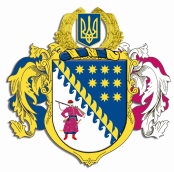 ДНІПРОПЕТРОВСЬКА ОБЛАСНА РАДАVII СКЛИКАННЯПостійна комісія обласної ради з питань комунальної власності, житлово-комунального господарства. Дніпро, пр. Олександра Поля, 2ПРОТОКОЛ № 46засідання постійної комісії обласної ради12 березня 2018 року10.30Присутні члени комісії: Томчук О.В., Погосян В.Е., Мельникова О.В., Юревич Т.А., Туровська І.Л., Бутковський В.В., Кравченко П.О., Романенко В.І.Відсутні члени комісії: Смирнов А.О.У роботі комісії взяли участь:Безус В.О. − заступник голови обласної ради по виконавчому апарату - начальник управління житлово-комунального господарства та комунальної власності.Павлів Р.Г. – начальник відділу комунальної власності контролю та аудиту.Костіна Н.С. − начальник відділу кадрової роботи з комунальними підприємствами, закладами та установами.Марченко А. В.− начальник відділу корпоративних прав та відносин власності.Полторацький О. В.− директор департаменту освіти і науки Дніпропетровської ОДА.Будяк Н.Ю.− директор департаменту охорони здоров’я Дніпропетровської ОДА.Головувала: Томчук О.В.Порядок денний:1. Про діяльність КЗ „Дніпропетровський геріатричний пансіонат” ДОР.2. Про реорганізацію КЗ „Дніпропетровський дитячо-юнацький центр міжнародного співробітництва ” ДОР.3. Про  розгляд звернення  депутата Дніпропетровської обласної ради Янушкевич Т.В.4. Про розірвання трудового контракту з керівником КЗ „Криворізький психоневрологічний інтернат ” ДОР.5. Про розгляд  звернення від директора – художнього керівника КЗК „Дніпровський академічний український музично-драматичний театр ім. Т.Г.Шевченка” ДОР.6. Про затвердження фінансового плану КП „Жовтоводський водоканал” ДОР  та КП „Марганецьке виробниче управління водопровідно - каналізаційного господарства” ДОР.7. Про розгляд  звернення міських голів Павлоградської міської ради та Криворізької міської ради.8. Про затвердження Програми сприяння ефективності використання та збереження майна спільної власності територіальних громад сіл, селищ, міст Дніпропетровської області на 2018 – 2021 роки.9. Про трудові відносини з керівниками обласних комунальних підприємств, закладів та установ, що належать до спільної власності територіальних громад сіл,  селищ, міст Дніпропетровської області.10. Питання діяльності окремих обласних комунальних підприємств та закладів, що належать до спільної власності територіальних громад сіл, селищ, міст Дніпропетровської області.11. Про деякі питання управління майном, що належить до спільної власності територіальних громад сіл, селищ, міст Дніпропетровської області.12. Про списання майна, що належить до спільної власності територіальних громад сіл, селищ, міст Дніпропетровської області й перебуває на балансі обласних комунальних підприємств, закладів та установ.13. Про оренду нерухомого майна, що є спільною власністю  територіальних    громад сіл, селищ, міст Дніпропетровської області.14. Різне.СЛУХАЛИ 1: Про діяльність КЗ „Дніпропетровський геріатричний пансіонат” ДОР.Інформація: Гугніна О.О. − голова постійної комісії обласної ради з питань базових галузей економіки, соціальної політики і праці. Звернення з проханням заслухати звіт директор КЗ „Дніпропетровський геріатричний пансіонат” ДОР Кондрашевського О.Д.  стосовно стану фінансово-господарської діяльності закладу.Виступили: Кондрашевський О.Д. − директор КЗ „Дніпропетровський геріатричний пансіонат” ДОР, Томчук О.В., Погосян В.Е., Мельникова О.В., Юревич Т.А.ВИРІШИЛИ:Заслухавши голову постійної комісії обласної ради з питань базових галузей економіки, соціальної політики і праці та директора КЗ „Дніпропетровський геріатричний пансіонат” ДОР комісія вирішила звернутися до голови Дніпропетровської обласної ради с проханням створити комісію задля інвентаризації усіх земель підсобного господарства які знаходяться  в постійному користуванні у комунальних закладів.Результати голосування:                                                 за 		          – 8проти		–  0утримались 	–  0усього 		–  8СЛУХАЛИ 2: Про реорганізацію  КЗ „Дніпропетровський дитячо-юнацький центр міжнародного співробітництва ” ДОР.	Звернення з проханням розглянути питання, щодо реорганізації комунального закладу „Дніпропетровський дитячо-юнацький центр міжнародного співробітництва” Дніпропетровської обласної ради” (юридична адреса: вул. Яружна, буд. 49а, м. Дніпро, Дніпропетровська область, 49094) шляхом приєднання до комунального підприємства ,,Молодіжний центр міжнародного співробітництва та туризму” Дніпропетровської обласної ради” (юридична адреса: вул. Лазаряна, буд. . Дніпро, 49000).Виступили: Томчук О.В., Погосян В.Е., Мельникова О.В., Юревич Т.А., Бутківський В.В., Полторацький О. В.− директор департаменту освіти і науки Дніпропетровської ОДА,Гончар Н.Г. – директор  КЗ „Дніпропетровський дитячо-юнацький центр міжнародного співробітництва ” ДОР, Кривогуз С.А.− директора КП ,,Молодіжний центр міжнародного співробітництва та туризму” ДОРВИРІШИЛИ:На попередньому засіданні від 20.02.2018 постійна комісія прийняла рішення доручити директору  КЗ „Дніпропетровський дитячо-юнацький центр міжнародного співробітництва ” ДОР та  директору КП ,,Молодіжний центр міжнародного співробітництва та туризму” до 26.02.2018 року надати на розгляд постійній комісії звіт фінансово-економічної діяльності за останні три роки. Зазначений звіт був надан лише КП ,,Молодіжний центр міжнародного співробітництва та туризму” та департаментом освіти і науки Дніпропетровської ОДА.Заслухавши на засіданні постійної комісії представників КЗ „Дніпропетровський дитячо-юнацький центр міжнародного співробітництва ” ДОР, директора КП ,,Молодіжний центр міжнародного співробітництва та туризму” ДОР, директора департаменту освіти і науки Дніпропетровської ОДА, представників громадської ради постійною комісією було поставлене на голосування питання: Скасувати попередньо прийняте рішення щодо реорганізації комунального закладу „Дніпропетровський дитячо-юнацький центр міжнародного співробітництва” Дніпропетровської обласної ради” (юридична адреса: вул. Яружна, буд. 49а, м. Дніпро, Дніпропетровська область, 49094) шляхом приєднання до комунального підприємства ,,Молодіжний центр міжнародного співробітництва та туризму” Дніпропетровської обласної ради” (юридична адреса: вул. Лазаряна, буд. . Дніпро, 49000).Результати голосування:                                                 за 		         –  0проти		–  6утримались 	–  2усього 		–  8СЛУХАЛИ 3. Про  розгляд звернення  депутата Дніпропетровської обласної ради Янушкевич Т.В.Інформація: Янушкевич Т.В.− депутат Дніпропетровської обласної ради.Звернення з проханням не погоджувати проект рішення Дніпропетровської обласної ради про передачу в оренду нерухомого майна, що є спільною власністю  територіальних  громад сіл, селищ, міст Дніпропетровської області, на підставі протоколу конкурсної комісії, засідання якої відбулося 22.02.2018 із порушенням вимог чинного законодавства.Виступили: Томчук О.В., Погосян В.Е., Мельникова О.В., Туровська І.Л., Доброгорський О.В. – заступник голови обласної ради по виконавчому апарату – начальник управління правового забезпечення діяльності ради.ВИРІШИЛИ:Заслухавши інформацію депутата Дніпропетровської обласної ради Янушкевич Т.В. стосовно засідання конкурсної комісії  на право укладання договорів оренди від 22.02.2018 року проведеного із порушенням вимог чинного законодавства, Доброгорського О.В. – заступника голови обласної ради по виконавчому апарату – начальник управління правового забезпечення діяльності ради та члена зазначеної конкурсної комісії, постійна комісія прийняла рішення: 1. Виключити з проекту рішення „Про оренду нерухомого майна, що є спільною власністю територіальних громад сіл, селищ, міст Дніпропетровської області” запропонованого на розгляд комісії пункт 3, а саме:Передати ТОВ ,,САНІТАС-Д” в оренду вбудовані нежитлові приміщення загальною площею , розташовані на першому поверсі двоповерхової адміністративної будівлі за адресою: просп. Героїв, 22А, м. Дніпро, що перебуває в господарському віданні   ОКП ,,Фармація”, сума базової орендної  плати за місяць – 51 050,00 грн без ПДВ та надати зазначеному товариству з обмеженою відповідальністю за умови укладення договору оренди і підписання акта приймання-передачі згоду на здійснення реконструкції нежитлових приміщень із проведенням невід’ємних поліпшень з метою провадження господарської діяльності з медичної практики.2.Виключити з проекту рішення „Про оренду нерухомого майна, що є спільною власністю  територіальних громад сіл, селищ, міст Дніпропетровської області” запропонованого на розгляд комісії з додатку 2 пункти 18-50, а саме:3. Звернутися до голови обласної ради з інформацією стосовно засідання конкурсної комісії  на право укладання договорів оренди від 22.02.2018  року проведеного із порушенням вимог чинного законодавства без присутності голови та заступника голови зазначеної комісії. Результати голосування:за 			– 7проти		–  0утримались 	–  1усього 		–  8СЛУХАЛИ 4: Про розірвання трудового контракту з керівником КЗ „Криворізький психоневрологічний інтернат ” ДОР.Інформація:Погосян В.Е.Виступили: Погосян В.Е.,Томчук О.В., Туровська І.Л., Мельникова О.В., Бутківський В.В.ВИРІШИЛИ:Отримавши звернення від постійної комісії обласної ради з питань базових галузей економіки, соціальної політики і праці з інформацію стосовно проведеного засідання комісії від 06.03.2018 на якому було підтримано пропозицію розірвання трудового контракту з керівником КЗ „Криворізький психоневрологічний інтернат ” ДОР  Гудимом Г.І., постійна  комісія прийняла рішення звернутися до голови Дніпропетровської обласної ради з проханням розірвати трудовий договір із директором зазначеного закладу.Результати голосування:за 			– 8проти		–  0утримались 	–  0усього 		–  8СЛУХАЛИ: 5. Про розгляд  звернення від директора – художнього керівника КЗК „Дніпровський академічний український музично-драматичний театр ім. Т.Г.Шевченка” ДОР.	Звернення стосовно аварійної ситуації яка склалась в будівлі КЗК „Дніпровський академічний український музично-драматичний театр ім. Т.Г.Шевченка” ДОР.Інформація: Представники КЗК „Дніпровський академічний український музично-драматичний театр ім. Т.Г.Шевченка” ДОРВиступили: Погосян В.Е.,Томчук О.В., Туровська І.Л., Мельникова О.В., Бутківський В.В.ВИРІШИЛИ:Заслухавшиінформацію представників  КЗК „Дніпровський академічний український музично-драматичний театр ім. Т.Г.Шевченка” ДОР та  розглянувши надані документи постійна комісія прийняла рішення звернутися до постійної комісії обласної ради з питань соціально-економічного розвитку області, бюджету і фінансів з проханням розглянути питання виділення коштів задля ліквідації наслідків аварійного стану  за рахунок коштів обласного бюджету.Результати голосування:за 			– 8проти		–  0утримались 	–  0усього 		–  8СЛУХАЛИ: 6. Про затвердження фінансового плану КП „Жовтоводський водоканал” ДОР  та КП „Марганецьке виробниче управління водопровідно - каналізаційного господарства” ДОР.Інформація: Безус В.О. − заступник голови обласної ради по виконавчому апарату - начальник управління житлово-комунального господарства та комунальної власності.Виступили: Погосян В.Е., Томчук О.В.,  Кравченко П.О., Бутковський В.В.ВИРІШИЛИ:Затвердити фінансовий  план КП „Жовтоводський водоканал” ДОР  та КП „Марганецьке виробниче управління водопровідно - каналізаційного господарства” ДОРРезультати голосування:за 			– 8проти		–  0утримались 	–  0усього 		–  8СЛУХАЛИ: 7. Про розгляд  звернення міських голів Павлоградської міської ради та Криворізької міської ради.Інформація: представники Павлоградської,  Криворізької, Новомосковської міських рад.Звернення з проханням розглянути питання передачі до комунальної власності територіальних громад м. Павлоград, м. Кривий Ріг та м. Новомосковськ закладів охорони здоров’я та їх цілісних майнових комплексів, що перебувають у власності Дніпропетровської обласної ради. Виступили: Погосян В.Е., Томчук О.В., Палош А.А., Будяк Н.Ю., Кравченко П.О., Бутковський В.В., Туровська І.Л.ВИРІШИЛИ:Заслухавши представників Павлоградської, Криворізької, Новомосковської міських рад, директора департаменту охорони здоров’я, голову постійної комісії обласної ради   з питань охорони здоров’я, дитинства та материнства постійна комісія вирішила погодити передачу до комунальної власності територіальних громад м. Павлоград, м. Кривий Ріг та м. Новомосковськ закладів охорони здоров’я та їх цілісних майнових комплексів, що перебувають у власності Дніпропетровської обласної ради, а саме:1.Передати  до комунальної власності територіальної громади м. Павлоград:КЗ „Павлоградський пологовий будинок” Дніпропетровської обласної ради”, розташовану за адресою: м. Павлоград, вул. Шевченка, 102 КЗ „Павлоградська стоматологічна поліклініка” Дніпропетровської обласної ради”, розташовану за адресою: м. Павлоград, вул. Соборна, 46 КЗ „Павлоградська міська лікарня № 4” Дніпропетровської обласної ради”, розташовану за адресою: м. Павлоград, вул. Дніпровська, 541 КЗ „Павлоградська міська лікарня № 1” Дніпропетровської обласної ради”, розташовану за адресою: м. Павлоград, вул. Шевченка, 63 2.Передати  до комунальної власності територіальної громади м. Новомосковськ:КЗ „Новомосковська центральна міська лікарня” Дніпропетровської обласної ради”, розташовану за адресою: м. Новомосковськ, вул. Сучкова, 40 КЗ „Новомосковська міська стоматологічна поліклініка” Дніпропетровської обласної ради”, розташовану за адресою: м. Новомосковськ, вул. Велика Ковалівка, 26 3.Передати  до комунальної власності територіальної громади м. Кривий Ріг:Результати голосування:за 			– 6проти		–  0утримались 	–  2усього 		–  8СЛУХАЛИ: 8. Про затвердження Програми сприяння ефективності використання та збереження майна спільної власності територіальних громад сіл, селищ, міст Дніпропетровської області на 2018 – 2021 роки.Інформація: Безус В.О. − заступник голови обласної ради по виконавчому апарату - начальник управління житлово-комунального господарства та комунальної власності.ВИРІШИЛИ:Затвердити Програму сприяння ефективності використання та збереження майна спільної власності територіальних громад сіл, селищ, міст Дніпропетровської області на 2018 – 2021 роки.Результати голосування:за 			– 8проти		–  0утримались 	–  0усього 		–  8СЛУХАЛИ: 9. Про трудові відносини з керівниками обласних комунальних підприємств, закладів та установ, що належать до спільної власності територіальних громад сіл,  селищ, міст Дніпропетровської області.Інформація:  Костіна Н.С. − начальник відділу кадрової роботи з комунальними підприємствами, закладами та установами.Виступили:Погосян В.Е., Мельникова О.В., Томчук О.В. ВИРІШИЛИ:Заслухавши інформацію начальника відділу кадрової роботи з комунальними підприємствами, закладами та установами Костіної Н.С., простійна комісія вирішила:Затвердити розпорядження голови обласної ради:від 01 грудня 2017 року № 96-КП „Про кадрові питання деяких комунальних підприємств та закладів, що належать до спільної власності територіальних громад сіл, селищ, міст Дніпропетровської області”;від 08 грудня 2017 року № 97-КП „Про кадрові питання деяких комунальних підприємств та закладів, що належать до спільної власності територіальних громад сіл, селищ, міст Дніпропетровської області”;від 18 грудня 2017 року № 98-КП „Про кадрові питання деяких комунальних підприємств та закладів, що належать до спільної власності територіальних громад сіл, селищ, міст Дніпропетровської області”;від 28 грудня 2017 року № 99-КП „Про кадрові питання деяких комунальних підприємств та закладів, що належать до спільної власності територіальних громад сіл, селищ, міст Дніпропетровської області”;від 28 грудня 2017 року № 100-КП „Про кадрові питання комунального закладу ,,Дніпропетровський коледж культури і мистецтв” Дніпропетровської обласної ради”;від 17 січня 2018 року № 1-КП „Про кадрові питання комунального вищого навчального закладу ,,Дніпропетровський обласний інститут післядипломної педагогічної освіти” Дніпропетровської обласної ради”;від 18 січня 2018 року № 2-КП „Про кадрові питання комунального закладу освіти ,,Криворізький ліцей-інтернат з посиленою військово-фізичною підготовкою” Дніпропетровської обласної ради”;від 01 лютого 2018 року № 3-КП „Про кадрові питання деяких комунальних підприємств та закладів, що належать до спільної власності територіальних громад сіл, селищ, міст Дніпропетровської області”;від 02 лютого 2018 року № 4-КП „Про кадрові питання деяких комунальних підприємств та закладів, що належать до спільної власності територіальних громад сіл, селищ, міст Дніпропетровської області”;від 12 лютого 2018 року № 6-КП „Про кадрові питання деяких комунальних підприємств та закладів, що належать до спільної власності територіальних громад сіл, селищ, міст Дніпропетровської області”;від 16 лютого 2018 року № 7-КП „Про кадрові питання деяких комунальних підприємств та закладів, що належать до спільної власності територіальних громад сіл, селищ, міст Дніпропетровської області”;від 23 лютого 2018 року № 8-КП „Про кадрові питання деяких комунальних підприємств та закладів, що належать до спільної власності територіальних громад сіл, селищ, міст Дніпропетровської області”;від 05 березня 2018 року № 9-КП ,,Про кадрові питання комунального підприємства ,,Січ” Дніпропетровської обласної ради”;від 06 березня 2018 року № 10-КП ,,Про кадрові питання комунального закладу ,,Дніпропетровське дванадцяте територіальне медичне об’єднання” Дніпропетровської обласної ради”;Звільнити: Титаренка Валерія Григоровича, виконуючого обов’язки директора комунального підприємства ,,Будинок юстиції” Дніпропетровської обласної ради”, 05квітня 2018 року відповідно до пункту 2 статті 36 Кодексу законів про працю України;Пєнзєву Тетяну Сергіївну, виконуючу обов’язки начальника комунального підприємства „Апостолівське бюро технічної інвентаризації”, 05квітня 2018 року відповідно до пункту 2 статті 36 Кодексу законів про працю України;Полянську Яну Вадимівну, виконуючу обов’язки директора комунального підприємства ,,Представництво Придніпров’я” Дніпропетровської обласної ради”, 12квітня 2018 року відповідно до пункту 2 статті 36 Кодексу законів про працю України;Зайцеву Олену Андріївну, виконуючу обов’язки начальника комунального закладу ,,Дніпропетровський регіональний центр з фізичної культури і спорту інвалідів ,,Інваспорт” Дніпропетровської обласної ради”, 27 квітня 2018 року відповідно до пункту 2 статті 36 Кодексу законів про працю України;Шкуренка Сергія Олександровича, виконуючого обов’язки директора комунального підприємства ,Дніпросервіс” Дніпропетровської обласної ради”, 05 травня 2018 рокувідповідно до пункту 2 статті 36 Кодексу законів про працю України;Манюка Вадима Володимировича, виконуючого обов’язки директора комунального закладу ,,Спеціальна адміністрація регіонального ландшафтного парку ,,Дніпрові Пороги” Дніпропетровської обласної ради”, 22 березня 2018 рокувідповідно до пункту 2 статті 36 Кодексу законів про працю України;Дениска Валентина Дмитровича, виконуючого обов’язки директора комунального закладу ,,Могилівський геріатричний пансіонат” Дніпропетровської обласної ради”, 14квітня 2018 року відповідно до пункту 2 статті 36 Кодексу законів про працю України;Бедраня Василя Дмитровича, виконуючого обов’язки директора комунального закладу ,,Криничанський психоневрологічний інтернат” Дніпропетровської обласної ради”, 21березня 2018 року відповідно до пункту 2 статті 36 Кодексу законів про працю України.3. Призначити:Титаренка Валерія Григоровича директором комунального підприємства ,,Будинок юстиції” Дніпропетровської обласної ради”                      06 квітня 2018 року з укладенням контракту строком на 1 (один) рік;Пєнзєву Тетяну Сергіївну начальником комунального підприємства „Апостолівське бюро технічної інвентаризації” 06квітня 2018 року з укладенням контракту строком на 1 (один) рік;Полянську Яну Вадимівну директором комунального підприємства ,,Представництво Придніпров’я” Дніпропетровської обласної ради”13квітня 2018 рокуз укладенням контракту строком на 1 (один) рік;Зайцеву Олену Андріївну начальником комунального закладу ,,Дніпропетровський регіональний центр з фізичної культури і спорту інвалідів ,,Інваспорт” Дніпропетровської обласної ради” 02травня               2018 року з укладенням строкового трудового договору строком на 1 (один) рік;Шкуренка Сергія Олександровича директором комунального підприємства ,Дніпросервіс” Дніпропетровської обласної ради” 07 травня 2018 року з укладенням контракту строком на 1 (один) рік;Манюка Вадима Володимировича директором комунального закладу ,,Спеціальна адміністрація регіонального ландшафтного парку ,,Дніпрові Пороги” Дніпропетровської обласної ради” 23 березня 2018 року з укладенням строкового трудового договору строком на  1 (один) рік;Дениска Валентина Дмитровича директором комунального закладу ,,Могилівський геріатричний пансіонат” Дніпропетровської обласної ради” 16квітня 2018 року з укладення строкового трудового договору строком на 1 (один) рік;Бедраня Василя Дмитровича директором комунального закладу ,,Криничанський психоневрологічний інтернат” Дніпропетровської обласної ради”22березня 2018 року з укладення строкового трудового договору строком на 1 (один) рік.Результати голосування:за 			– 8проти		–  0утримались 	–  0усього 		–  8СЛУХАЛИ: Питання діяльності окремих обласних комунальних підприємств та закладів, що належать до спільної власності територіальних громад сіл, селищ, міст Дніпропетровської області.Інформація:  Костіна Н.С. − начальник відділу кадрової роботи з комунальними підприємствами, закладами та установами.Виступили: Погосян В.Е., Мельникова О.В., Томчук О.В.,Туровська І.Л.ВИРІШИЛИ:Заслухавши інформацію начальника відділу кадрової роботи з комунальними підприємствами, закладами та установами Костіної Н.С., простійна комісія вирішила:Змінити назву комунального підприємства „Молодіжний центр Дніпропетровщини” Дніпропетровської обласної ради” (юридична адреса: вул. Лазаряна, буд. 2, м. Дніпро, 49000) на комунальнепідприємство ,,Молодіжний центр міжнародного партнерства, позашкільної та неформальної освіти” Дніпропетровської обласної ради”.   Змінити назву комунального спеціального загальноосвітнього навчально-реабілітаційного закладу ,,Дніпропетровський обласний психолого-медико-педагогічний центр” (юридична адреса:  вул. Паторжинського, 13а, м. Дніпро, 49044) на комунальний спеціальний загальноосвітній навчально-реабілітаційний заклад ,,Дніпропетровський обласний методичний ресурсний центр” Дніпропетровської обласної ради”.Змінити назву комунального вищого навчального закладу „Дніпровська академія неперервної освіти” Дніпропетровської обласної ради” (юридична адреса: вул. Володимира Антоновича, 70, м. Дніпро, 49006) на комунальний заклад вищої освіти „Дніпровська академія неперервної освіти” Дніпропетровської обласної ради”.Змінити назву комунального підприємства ,,Дніпропетровське обласне госпрозрахункове виробниче об’єднання ,,Дезінфекція” (юридична адреса: вул. Шмідта, 26, м. Дніпро, 49006) на комунальне підприємство ,,Дезінфекція” Дніпропетровської обласної ради”.Затвердити в новій редакції статути, що додаються:	комунального підприємства,,Молодіжний центр міжнародного партнерства, позашкільної та неформальної освіти” Дніпропетровської обласної ради”;	комунального спеціального загальноосвітнього навчально-реабілітаційного закладу ,,Дніпропетровський обласний методичний ресурсний центр” Дніпропетровської обласної ради”;	комунального закладу вищої освіти „Дніпровська академія неперервної освіти” Дніпропетровської обласної ради”;	комунальне підприємство ,,Дезінфекція” Дніпропетровської обласної ради”;	комунального закладу ,,Криворізький соціальний гуртожиток” Дніпропетровської обласної ради”;	комунального закладу освіти ,,Обласний еколого-натуралістичний центр дітей та учнівської молоді”;	комунального підприємства ,,Цифровий документообіг” Дніпропетровської обласної ради”;	комунального підприємства ,,Дніпропетровський обласний центр поводження з відходами” Дніпропетровської обласної ради”;	комунального підприємства ,,Павлоградська медична профілактична дезінфекція” Дніпропетровської обласної ради”;	комунального підприємства ,,Головний інформаційно-комунікаційний та науково-виробничий центр” Дніпропетровської обласної ради”;	комунального підприємства ,,Дніпроприродресурс” Дніпропетровської обласної ради”;	комунального закладу ,,Дніпропетровська обласна станція переливання крові”;	комунального підприємства ,,Нікопольське міжміське бюро технічної інвентаризації”;	комунального підприємства ,,Будинок юстиції” Дніпропетровської обласної ради”;	комунального закладу ,,Царичанська центральна районна лікарня” Дніпропетровської обласної ради”;	комунального закладу ,,Дніпропетровська обласна клінічна офтальмологічна лікарня”;	комунального підприємства ,,Лабораторія якості життя” Дніпропетровської обласної ради”;	комунального підприємства ,,Єдина театрально-концертна дирекція” Дніпропетровської обласної ради”;	комунального підприємства ,,Верхньодніпровське виробниче управління водопровідно-каналізаційного господарства” Дніпропетровської обласної ради”.Реорганізувати комунальнийзаклад „Дніпропетровський дитячо-юнацький центр міжнародного співробітництва” Дніпропетровської обласної ради” (юридична адреса: вул. Яружна, буд. 49а, м. Дніпро, Дніпропетровська область,49094) шляхом приєднання до комунального підприємства,,Молодіжний центр міжнародного партнерства, позашкільної та неформальної освіти” Дніпропетровської обласної ради” (юридична адреса: вул. Лазаряна, буд. 2, м. Дніпро, 49000).	4.1. Доручити керівникові комунального підприємства,,Молодіжний центр міжнародного партнерства, позашкільної та неформальної освіти”  Дніпропетровської обласної ради” здійснити всі необхідні заходи щодо приймання-передачі майна згідно з чинним законодавством.	4.2. Строком заяви кредиторами претензій установити 2 (два) місяці з моменту оприлюднення повідомлення про рішення стосовно реорганізації юридичної особи.4.3. Створити комісію з реорганізації комунального закладу „Дніпропетровський дитячо-юнацький центр міжнародного співробітництва” Дніпропетровської обласної ради” у складі:Кривогуз Сергій Андрійович (ідентифікаційний номер335690858) – голова комісії;Черненко Тетяна Леонідівна (ідентифікаційний номер3000602483) – член комісії;Дегтяренко Валентина Вікторівна (ідентифікаційний номер                ) – член комісії;Мала Світлана Григорівна (ідентифікаційний номер2429200268) – член комісії;Дяченко Сергій Вікторович (ідентифікаційний номер0) – член комісії.4.4. Доручити голові комісії з реорганізації комунальногозакладу „Дніпропетровський дитячо-юнацький центр міжнародного співробітництва” Дніпропетровської обласної ради” у встановлений законодавством термін повідомити державного реєстратора про рішення щодо реорганізації комунального закладу.	4.5. Комісії з реорганізації комунальногозакладу „Дніпропетровський дитячо-юнацький центр міжнародного співробітництва” Дніпропетровської обласної ради”:	провести інвентаризацію майна комунального закладу;після закінчення строку для пред’явлення вимог кредиторами та задоволення чи відхилення їх вимог у встановленому законом порядку скласти передавальний акт, який повинен містити положення про правонаступництво щодо всіх зобов’язань комунальногозакладу „Дніпропетровський дитячо-юнацький центр міжнародного співробітництва” Дніпропетровської обласної ради”;передавальний акт подати на затвердження обласній раді;здійснити інші заходи, передбачені чинним законодавством.5.	Реорганізувати комунальний заклад ,,Спеціальна адміністрація регіонального ландшафтного парку ,,Дніпрові Пороги” Дніпропетровської обласної ради” (юридична адреса: просп. Олександра Поля, 2, м. Дніпро, 49000) шляхом перетворення в комунальне підприємство ,,Регіональний ландшафтний парк ,,Дніпрові Пороги” Дніпропетровської обласної ради”.5.1.	Доручити керівникові комунального закладу,,Спеціальна адміністрація регіонального ландшафтного парку ,,Дніпрові Пороги” Дніпропетровської обласної ради” в установлений термін повідомити державного реєстратора про рішення щодо реорганізації комунального закладу та здійснити необхідні дії з державної реєстрації реорганізації комунального закладу.5.2.	Створити комісію з реорганізації комунального закладу ,,Спеціальна адміністрація регіонального ландшафтного парку ,,Дніпрові Пороги” Дніпропетровської обласної ради” у складі:Манюк Вадим Володимирович (ідентифікаційний номер 2695009152) – голова комісії;ЧекмезМаргарита Миколаївна (ідентифікаційний номер3092500782) – член комісії;Павлів Радміла Геннадіївна (ідентифікаційний номер 2771600426) – член комісії.5.3.	Строк заяви претензій кредиторів установити 2 (два) місяці з моменту публікації повідомлення про рішення стосовно реорганізації юридичної особи.5.4.	Комісії з реорганізації комунального закладу ,,Спеціальна адміністрація регіонального ландшафтного парку ,,Дніпрові Пороги” Дніпропетровської обласної ради”:провести інвентаризацію майна комунального закладу;після закінчення строку для пред’явлення вимог кредиторів та задоволення чи відхилення їх вимог у встановленому законом порядку скласти передавальний акт, який повинен містити положення про правонаступництво щодо всіх зобов’язань комунального закладу ,,Спеціальна адміністрація регіонального ландшафтного парку ,,Дніпрові Пороги” Дніпропетровської обласної ради”;передавальний акт подати на затвердження обласній раді;здійснити інші заходи, передбачені чинним законодавством.6. Надати згоду комунальному закладу освіти ,,Обласний еколого-натуралістичний центр дітей та учнівської молоді” на створення філії комунального закладу освіти ,,Обласний еколого-натуралістичний центр дітей та учнівської молоді” ,,Шафран”.Погодити положення про філію комунального закладу освіти ,,Обласний еколого-натуралістичного центр дітей та учнівської молоді” ,,Шафран”, що додається.Надати згоду комунальному закладу,,Дніпропетровська обласна клінічна офтальмологічна лікарня” на створення Криворізької філії комунального закладу,,Дніпропетровська обласна клінічна офтальмологічна лікарня”.Погодити положення про Криворізьку філію комунального закладу,,Дніпропетровська обласна клінічна офтальмологічна лікарня”, що додається.Внести зміни до рішення обласної ради від 01 грудня 2017 року            № 292-11/VII ,,Питання діяльності окремих обласних комунальних підприємств та закладів, що належать до спільної власності територіальних громад сіл, селищ, міст Дніпропетровської області”, виклавши додаток 6в новій редакції згідно з додатком.Контроль за виконанням цього рішення покласти на постійну комісію обласної ради з питань комунальної власності, житлово-комунального господарства.Додаток до рішення обласної ради (додаток 6 до рішення обласної ради від 01 грудня 2017 року № 292-11/VII )СКЛАДкомісії з реорганізації комунального закладу„Новомиколаївська туберкульозна лікарня” Дніпропетровської обласної ради” (юридична адреса: вул. Волошкова, 2, с. Новомиколаївка, Верхньодніпровський район, Дніпропетровська область, 51635)Результати голосування:за 			– 8проти		–  0утримались 	–  0усього 		–  8СЛУХАЛИ 11.Про деякі питання управління майном, що належить до спільної власності територіальних громад сіл, селищ, міст Дніпропетровської області.Інформація:  Павлів Р.Г. – начальник відділу комунальної власності контролю та аудиту.ВИРІШИЛИ:Розглянувши запропонований проект рішення „Про деякі питання управління майном, що належить до спільної власності територіальних громад сіл, селищ, міст Дніпропетровської області” та заслухавши начальника відділу комунальної власності контролю та аудиту постійна комісія вирішила:1. Передати майно, що належить до спільної власності територіальних громад сіл, селищ, міст Дніпропетровської області:1.1. З балансу департаменту житлово-комунального господарства та будівництва облдержадміністрації:1.1.1. Об’єкт незавершеного будівництва „Капітальний ремонт ділянки напірного каналізаційного колектору до полів фільтрації в смт Томаківка Дніпропетровської області” до комунальної власності територіальної громади селища міського типу Томаківка за умови прийняття відповідного рішення Томаківською селищною радою згідно з чинним законодавством України.1.1.2. Об’єкт незавершеного будівництва „Реконструкція житлового будинку № 118 а по вул. Комсомольській в смт Царичанка Царичанського району Дніпропетровської області” до комунальної власності територіальної громади селища міського типу Царичанки за умови прийняття відповідного рішення Царичанською селищною радою згідно з чинним законодавством України.1.2. З балансу управління капітального будівництваоблдержадміністрації: 1.2.1. Введений в експлуатацію об’єкт „Капітальний ремонт по утепленню фасаду дитячого відділення КЗ „Криворізький протитуберкульозний диспансер № 2” ДОР” за адресою вул. Кемерівська, 35” м. Кривий Ріг” в оперативне управління комунального закладу „Криворізький протитуберкульозний диспансер № 2” Дніпропетровської обласної ради”.1.2.2. Введений в експлуатацію об’єкт „Капітальний ремонт КЗО „Юр’ївська загальноосвітня середня школа І – ІІІ ступенів” Юр’ївського району Дніпропетровської області” до спільної власності територіальних громад сіл, селищ Юр’ївського району.1.2.3. Введений в експлуатацію об’єкт „Реконструкція будівлі по   вул. Жовтнева, 125 в смт Петропавлівка під житловий будинок з виділенням соціального житла” до спільної власності територіальних громад сіл, селищ Петропавлівського району.1.2.4. Введений в експлуатацію об’єкт „Реконструкція нежитлової будівлі під багатофункціональну будівлю громадського призначення, розташованої в селі Гупалівка Магдалинівського району Дніпропетровської області по вул. Леніна будинок № 40А, 40А/1” до комунальної власності територіальних громад Гупалівської сільської ради.1.2.5. Введений в експлуатацію об’єкт „Капітальний ремонт покрівлі Діорами Дніпропетровського національного історичного музею імені Д.І.Яворницького, де департамент виступив замовником будівництва” в оперативне управління комунального закладу культури „Дніпропетровський національний історичний музей ім. Д.І. Яворницького” Дніпропетровської обласної ради”.1.2.6. Введений в експлуатацію об’єкт„Капітальний ремонт Миколаївської АЗПСМ по вул. Фрунзе, 1 в с. Миколаївка Новомосковського району Дніпропетровської область” до спільної  власності територіальних громад сіл, селищ Новомосковського району за умови прийняття відповідного рішення Новомосковською районною радою згідно з чинним законодавством України.1.2.7. Введений в експлуатацію об’єкт  „Капітальний ремонт системи вентиляції адміністративно-хірургічного корпусу Дніпропетровського спеціалізованого клінічного медичного центру матері та дитини ім. проф. М.Ф.Руднєва” в оперативне управління комунального закладу „Дніпропетровський спеціалізований клінічний медичний центр матері та дитини ім. проф. М.Ф. Руднєва” Дніпропетровської обласної ради”.1.2. Майно (згідно з додатком 1) загальною балансовою вартістю                32 420, 00 грн (тридцять дві тисячі чотириста двадцять грн) що перебуває в оперативному управлінні комунального закладу „Криворізька міська лікарня № 1” Дніпропетровської обласної ради”, до комунальної власності територіальної громади міста Кривий Ріг за умови прийняття відповідного рішення Криворізькою міською радою згідно з чинним законодавством України.1.3. Будівлю загальною площею 152,2 кв. м, розташовану за адресою: Дніпропетровська область, Солонянський район, с. Сурсько-Михайлівка, пров. Больничний, 6, що закріплена на праві господарського відання за обласним комунальним підприємством „Фармація” до комунальної власності територіальної громади  села Сурсько-Михайлівка.1.4. Систему ультразвукової діагностики HD3 Philips, інвентарний номер 101470246, 2012 року випуску з оперативного управління комунального закладу „Нікопольська дитяча лікарня” Дніпропетровської обласної ради” в оперативне управління комунального закладу „Нікопольська міська лікарня № 1” Дніпропетровської обласної ради”.1.5. Ультразвуковий лічильник тепла „Ultraheat 2 WR5” з оперативного управління комунального закладу „Павлоградська міська лікарня № 1” Дніпропетровської обласної ради” в оперативне управління комунального закладу „Дніпропетровська дитяча міська клінічна лікарня № 2” Дніпропетровської обласної ради”.1.6. Будівлю загальною площею 92,6 кв. м із господарськими спорудами, розташовану за адресою: Дніпропетровська область, Криничанський район, смт. Божедарівка, пров. Вокзальний, 1, що закріплена на праві господарського відання за обласним комунальним підприємством „Фармація” до комунальної власності територіальної громади селища Божедарівка.1.7. Автомобіль марки ВАЗ 21093, реєстраційний номер АЕ 9284 АН, 2005 року випуску, інвентарний номер 101510001 з балансу департаменту освіти і науки Дніпропетровської обласної державної адміністрації                       в оперативне управління комунального закладу освіти „Верхньодніпровський навчально-реабілітаційний центр” Дніпропетровської обласної ради”.1.8. Зовнішні мережі водопостачання та водовідведення розташовані за адресою: м. Дніпро, вул. Велика Діївська, 111 з оперативного управління комунального закладу „Дніпропетровська міська лікарня № 5” Дніпропетровської обласної ради” до комунальної власності територіальної громади міста Дніпра за умови прийняття відповідного рішення Дніпровської міської ради.1.9. Матеріальні цінності (згідно з додатком 2) загальною балансовою вартістю 27253, 51 грн (двадцять сім тисяч двісті п’ятдесят три грн, 51 коп.) з оперативного управління комунального закладу „Покровська центральна районна лікарня” Дніпропетровської обласної ради” до спільної власності територіальних громад сіл, селищ Покровського району.1.10. Теплові мережі, які відносяться до котельні № 2, розташованої за адресою: Дніпропетровська область, Софіївський район, смт Софіївка, вул. Молодіжна, 16 та теплові мережі, які відносяться до котельні № 4, розташованої за адресою: Дніпропетровська область, Софіївський район, смт Софіївка, пров. Больничний, 21, з господарського відання дочірнього підприємства „Софіївкатеплоенерго” комунального підприємства „Дніпротеплоенерго” Дніпропетровської обласної ради” у господарське відання дочірнього підприємства „Васильківкатеплоенерго” комунального підприємства „Дніпротеплоенерго” Дніпропетровської обласної ради”.1.11.Майно (згідно з додатком 3), розташованеза адресою: м. Дніпро, вул. Бехтерєва, 1, що закріплене на праві господарського відання за Виробничо-комерційним підприємством ,,Ініпром” при лікувально-виробничому об’єднанні ,,Міжобласний клінічний психоневрологічний центр”у господарське відання комунального підприємства ,,Енергопостачання” Дніпропетровської обласної ради”.1.12. Нерухоме майно (згідно з додатком 4), що належить до спільної власності територіальних громад сіл, селищ, міст Дніпропетровської області з оперативного управління комунального вищого навчального закладу „Інститут підприємництва „Стратегія” Дніпропетровської обласної ради” в господарське відання комунального підприємства „Жовтоводський водоканал” Дніпропетровської обласної ради”.1.13. Майно (згідно з додатком 5), що належить до спільної власності територіальних громад сіл, селищ, міст Дніпропетровської області з оперативного управління комунального вищого навчального закладу „Інститут підприємництва „Стратегія” Дніпропетровської обласної ради” в оперативне управління комунального вищого навчального закладу „Жовтоводський педагогічний коледж” Дніпропетровської обласної ради”. 1.14. Юридичну особу – комунальний заклад „Дніпропетровська міська поліклініка № 4” Дніпропетровської обласної ради”, розташовану за адресою: м. Дніпро, вул. Панікахи, 19 та закріплене за нею на праві оперативного управління майно до комунальної власності територіальної громади міста Дніпра за умови прийняття відповідного рішення Дніпровською міською радою згідно з чинним законодавством України.1.15. Юридичну особу – комунальний заклад „Дніпропетровський міський пологовий будинок № 1” Дніпропетровської обласної ради”, розташовану за адресою: м. Дніпро, вул. Воскресенська, 2 та закріплене за нею на праві оперативного управління майно до комунальної власності територіальної громади міста Дніпра за умови прийняття відповідного рішення Дніпровською міською радою згідно з чинним законодавством України.1.16. Юридичну особу – комунальний заклад „Дніпропетровська шоста міська клінічна лікарня” Дніпропетровської обласної ради”, розташовану за адресою: м. Дніпро, вул. Батумська, 13 та закріплене за нею на праві оперативного управління майно до комунальної власності територіальної громади міста Дніпра за умови прийняття відповідного рішення Дніпровською міською радою згідно з чинним законодавством України.1.17. Юридичну особу – комунальний заклад „Дніпропетровська міська клінічна лікарня № 11” Дніпропетровської обласної ради”, розташовану за адресою: м. Дніпро, вул. Ганни Барвінок, 1 та закріплене за нею на праві оперативного управління майно до комунальної власності територіальної громади міста Дніпра за умови прийняття відповідного рішення Дніпровською міською радою згідно з чинним законодавством України.1.18. Юридичну особу – комунальний заклад „Дніпропетровська міська дитяча клінічна лікарня № 6” Дніпропетровської обласної ради”, розташовану за адресою: м. Дніпро, вул. Караваєва, 68 та закріплене за нею на праві оперативного управління майно до комунальної власності територіальної громади міста Дніпра за умови прийняття відповідного рішення Дніпровською міською радою згідно з чинним законодавством України.1.19. Юридичну особу – комунальний заклад „Дніпропетровська міська лікарня № 8” Дніпропетровської обласної ради”, розташовану за адресою: м. Дніпро, вул. Космічна, 19 та закріплене за нею на праві оперативного управління майно до комунальної власності територіальної громади міста Дніпра за умови прийняття відповідного рішення Дніпровською міською радою згідно з чинним законодавством України.1.20. Юридичну особу – комунальний заклад „Дніпропетровська міська клінічна лікарня № 9” Дніпропетровської обласної ради”, розташовану за адресою: м. Дніпро, просп. Воронцова, 29 та закріплене за нею на праві оперативного управління майно до комунальної власності територіальної громади міста Дніпра за умови прийняття відповідного рішення Дніпровською міською радою згідно з чинним законодавством України.1.21. Юридичну особу – комунальний заклад „Міська дитяча клінічна лікарня № 1” Дніпропетровської обласної ради”, розташовану за адресою: м. Дніпро, просп. Воронцова, 29 А та закріплене за нею на праві оперативного управління майно до комунальної власності територіальної громади міста Дніпра за умови прийняття відповідного рішення Дніпровською міською радою згідно з чинним законодавством України.1.22. Юридичну особу – комунальний заклад „Дніпропетровська міська дитяча клінічна лікарня № 2” Дніпропетровської обласної ради”, розташовану за адресою: м. Дніпро, вул. Володимира Антоновича, 29 та закріплене за нею на праві оперативного управління майно до комунальної власності територіальної громади міста Дніпра за умови прийняття відповідного рішення Дніпровською міською радою згідно з чинним законодавством України.1.23. Юридичну особу – комунальний заклад „Дніпропетровське клінічне об’єднання швидкої медичної допомоги” Дніпропетровської обласної ради”, розташовану за адресою: м. Дніпро вул. Володимира Антоновича, 65 та закріплене за нею на праві оперативного управління майно до комунальної власності територіальної громади міста Дніпра за умови прийняття відповідного рішення Дніпровською міською радою згідно з чинним законодавством України.1.24. Юридичну особу – комунальний заклад „Павлоградський пологовий будинок” Дніпропетровської обласної ради”, розташовану за адресою: м. Павлоград, вул. Шевченка, 102 та закріплене за нею на праві оперативного управління майно до комунальної власності територіальної громади міста Павлоград за умови прийняття відповідного рішення Павлоградською міською радою згідно з чинним законодавством України.1.25. Юридичну особу – комунальний заклад „Павлоградська стоматологічна поліклініка” Дніпропетровської обласної ради”, розташовану за адресою: м. Павлоград, вул. Соборна, 46 та закріплене за нею на праві оперативного управління майно до комунальної власності територіальної громади міста Павлоград за умови прийняття відповідного рішення Павлоградською міською радою згідно з чинним законодавством України.1.26. Юридичну особу – комунальний заклад „Павлоградська міська лікарня № 4” Дніпропетровської обласної ради”, розташовану за адресою: м. Павлоград, вул. Дніпровська, 541 та закріплене за нею на праві оперативного управління майно до комунальної власності територіальної громади міста Павлоград за умови прийняття відповідного рішення Павлоградською міською радою згідно з чинним законодавством України.1.27. Юридичну особу – комунальний заклад „Павлоградська міська лікарня № 1” Дніпропетровської обласної ради”, розташовану за адресою: м. Павлоград, вул. Шевченка, 63 та закріплене за нею на праві оперативного управління майно до комунальної власності територіальної громади міста Павлоград за умови прийняття відповідного рішення Павлоградською міською радою згідно з чинним законодавством України.1.28. Юридичну особу – комунальний заклад „Новомосковська центральна міська лікарня” Дніпропетровської обласної ради”, розташовану за адресою: м. Новомосковськ, вул. Сучкова, 40 та закріплене за нею на праві оперативного управління майно до комунальної власності територіальної громади міста Новомосковськ за умови прийняття відповідного рішення Новомосковською міською радою згідно з чинним законодавством України.1.29. Юридичну особу – комунальний заклад „Новомосковська міська стоматологічна поліклініка” Дніпропетровської обласної ради”, розташовану за адресою: м. Новомосковськ, вул. Велика Ковалівка, 26 та закріплене за нею на праві оперативного управління майно до комунальної власності територіальної громади міста Новомосковськ за умови прийняття відповідного рішення Новомосковською міською радою згідно з чинним законодавством України.1.30. Юридичні особи (згідно з додатком 6) та закріплене за ними на праві оперативного управління майно до комунальної власності територіальної громади міста Кривий Ріг за умови прийняття відповідного рішення Криворізькою міською радою згідно з чинним законодавством України.2. Прийняти до спільної власності територіальних громад сіл, селищ, міст Дніпропетровської області:2.1. Зі спільної власності територіальних громад сіл, селищ Покровського району будівлі та споруди, розташовані за адресою: Дніпропетровська область, Покровський район, село Великомихайлівка, вул. Лісна, 25, основні засоби та матеріальні цінності, що перебувають в оперативному управлінні комунального закладу „Дитячий оздоровчий табір „Дружба”, із подальшим закріпленням на праві господарського відання за комунальним підприємством „СІЧ” Дніпропетровської обласної ради” за умови прийняття відповідного рішення Покровською районною радою згідно з чинним законодавством України.2.2. Безоплатно від Онопрієнко Назара Ігоривича будинок, розташований за адресою: м. Дніпро, вул. Клубна, 25 із подальшим закріпленням на праві оперативного управління за комунальним закладом культури „Дніпропетровський національний історичний музей ім. Д.І. Яворницького” Дніпропетровської обласної ради”.3. Надати згоду:3.1. Комунальному закладу „Дніпропетровське клінічне об’єднання швидкої медичної допомоги” Дніпропетровської обласної ради” на проведення реконструкції приміщень будівлі розташованої за адресою:                 м. Дніпро, вул. В. Антоновича, 65 під рентгенопераційну для установки ангіографічної системи з С-аркою: BRANSISTalexa. 3.2. Комунальному закладу „Дніпропетровська клінічна психіатрична лікарня” Дніпропетровської обласної ради” на проведення капітального ремонту системи опалення в будівлі відділення № 27, розташованого за адресою: м. Дніпро, вул. Бехтерева, 1.3.3. Комунальному закладу „Дніпропетровська клінічна психіатрична лікарня” Дніпропетровської обласної ради” на проведення капітального ремонту будівлі Б-2 психіатричного відділення, розташованого за адресою: м. Дніпро, вул. Сержанта Литвищенка, 60.3.4. Комунальному закладу „Дніпропетровська клінічна психіатрична лікарня” Дніпропетровської обласної ради” на проведення капітального ремонту покрівлі будівлі відділення № 7, розташованої за адресою: м. Дніпро, вул. Бехтерева, 1.3.5. Комунальному закладу „Дніпропетровська клінічна психіатрична лікарня” Дніпропетровської обласної ради” на проведення капітального ремонту покрівлі будівлі відділення № 5, розташованого за адресою: м. Дніпро, вул. Бехтерева, 1.3.6. Комунальному закладу „Дніпропетровська клінічна психіатрична лікарня” Дніпропетровської обласної ради” на проведення капітального ремонту покрівлі одноповерхової будівлі відділення № 41, розташованого за адресою: м. Дніпро, вул. Сержанта Литвищенка, 60.3.7. Комунальному закладу „Дніпропетровська клінічна психіатрична лікарня” Дніпропетровської обласної ради” на проведення капітального ремонту системи опалення в будівлі відділення № 31, розташованого за адресою: м. Дніпро, вул. Бехтерева, 1.3.8. Комунальному закладу „Томаківська центральна районна лікарня” Дніпропетровської обласної ради” на проведення будівельних робіт на об’єкті „Капітальний ремонт будівель Томаківської центральної районної лікарні по вул. Шосейна, 22 в смт. Томаківка Дніпропетровської області”.3.9. Комунальному закладу „Марганецька центральна міська лікарня” Дніпропетровської обласної ради” на проведення будівельних робіт на об’єкті „Капітальний ремонт будівлі інфекційного відділення  КЗ „Марганецька центральна міська лікарня” ДОР” за адресою: 53403, Дніпропетровська область, м. Марганець, вул. Паркова, будинок № 15”.4. Внести зміни:4.1. До рішення обласної ради від 11 жовтня 2017 року № 255-10/VII „Про деякі питання управління майном, що належить до спільної власності територіальних громад сіл, селищ, міст Дніпропетровської області”, виклавши додаток 1 (згідно з додатком 7)  у новій редакції.4.2. До рішення обласної ради від 01 грудня 2017 року № 293-11/VII„Про деякі питання управління майном, що належить до спільної власності територіальних громад сіл, селищ, міст Дніпропетровської області” виклавши додаток 6 (згідно з додатком 8) у новій редакції.4.3. До рішення обласної ради від 01 грудня 2017 року № 293-11/VII „Про деякі питання управління майном, що належить до спільної власності територіальних громад сіл, селищ, міст Дніпропетровської області”, виклавши додатки 4 та 5 в новій редакції згідно додатків 9 та 10, а також пункт 8 у такій редакції:„Привести тарифи на послуги з централізованого постачання холодної води, водовідведення (з використанням внутрішньо-будинкових систем) комунального підприємства „Марганецьке виробниче управління водопровідно-каналізаційного господарства” Дніпропетровської обласної ради” та комунального підприємства „Жовтоводський водоканал” Дніпропетровської обласної ради” у відповідність до вимог Закону України „Про комерційний облік теплової енергії та водопостачання” у частині виключення з тарифів на послуги з централізованого постачання холодної води, водовідведення (з використанням внутрішньобудинкових систем), установлених НКРЕКП, витрат на встановлення, обслуговування та заміну вузлів комерційного та розподільного обліку води згідно з додатком 4 та  додатком 5”. 4.4. До додатку 4 рішення обласної ради від 24 березня 2017 року              № 177-8/VII „Про деякі питання управління майном, що належить до спільної власності територіальних громад сіл, селищ, міст Дніпропетровської області”, скасувавши пункти 2, 5, 7, 8, 9, 10.4.5. До пункту рішення 1.9. Дніпропетровської обласної ради від                     10 жовтня 2017 року № 255-10/VII ,,Про деякі питання управління майном, що належить до спільної власності територіальних громад сіл, селищ, міст Дніпропетровської області” виклавши в наступній редакції:,,Будівлі та споруди, розташовані за адресою: м. Дніпро, вул. Бехтерева, 1, основні засоби та матеріальні цінності, з господарського відання комунального підприємства „Підсобне сільське господарство” Дніпропетровської обласної ради” у господарське відання комунального підприємства „Комунгоспсервіс” Дніпропетровської обласної ради” (згідно з додатком 11)”.5. Закріпити за обласним комунальним підприємством „Фармація” на праві господарського відання майно спільної власності територіальних громад сіл, селищ, міст Дніпропетровської області – нежитлове приміщення загальною площею 23 кв. м, яке  складається з приміщень№ 38а, №39 (нумерація приміщень згідно інвентаризаційної справи № 02049) і розташоване на першому поверсі будівлі (Літ. А-5) за адресою: м. Нікополь, просп. Трубників, 50.6. Дозволити комунальним підприємствам, установам, закладам, які належать до спільної власності територіальних громад сіл, селищ, міст Дніпропетровської області, передати на договірній основі в безоплатне тимчасове користування майно, що належить до спільної власності територіальних громад сіл, селищ, міст Дніпропетровської області:6.1. Строком на 1 (один) рік:6.1.1. Нежитлове приміщення площею 30 кв. м, що розташоване за адресою: м. Дніпро, просп. Дмитра Яворницького, 18 та закріплене на праві оперативного управління за комунальним закладом культури „Дніпропетровський національний історичний музей ім. Д.І. Яворницького” Дніпропетровської обласної ради”, для розміщення Дніпропетровської обласної організації національної спілки письменників України (за умови відшкодування витрат за комунальні послуги).6.1.2. Нежитлове приміщення – частину будівлі № 3 (літера В-2) загальною площею 160,4 кв. м, що розташоване за адресою: м. Дніпро, просп. Олександра Поля, 2 та закріплене на праві оперативного управління за комунальною установою „Адміністративне управління Дніпропетровської обласної ради”, для розміщення роти охорони об’єктів та публічної безпеки управління поліції охорони в Дніпропетровській області (за умови відшкодування витрат за комунальні послуги).6.1.3. Нежитлове приміщення площею 20,3 кв. м (каб. 448), розташоване за адресою: м. Дніпро, вул. Старокозацька, 52 та закріплене на праві господарського відання за комунальним підприємством „Агропроекттехбуд” Дніпропетровської обласної ради”, для розміщення комунального підприємства „Комунгоспсервіс” Дніпропетровської обласної ради” за умови відшкодування експлуатаційних витрат та витрат за комунальні послуги за утримання приміщення площею 20,3 кв. м.6.1.4. Нежитлове приміщення площею 22,3 кв. м, розташоване за адресою: м. Павлоград, вул. Дніпровська, 541 та закріплене на праві оперативного управління за комунальним закладом „Павлоградська міська лікарня № 4” Дніпропетровської обласної ради”, для розміщення Свято-Стрітенської парафії Дніпропетровської єпархії Української православної церкви (за умови відшкодування витрат за комунальні послуги).6.1.5. Нежитлове приміщення площею 72, 0 кв. м, розташоване за адресою: м. Дніпро, вул. Ганни Барвінок, 1 та закріплене на праві оперативного управління за комунальним закладом „Дніпропетровська міська клінічна лікарня № 11” Дніпропетровської обласної ради”, для розміщення релігійної громади на честь ікони Божої Матері „Боголюбська” єпархії Української православної церкви (за умови відшкодування витрат за комунальні послуги).6.1.6. Нежитлове приміщення площею 12,7 кв. м (каб. 54), розташоване за адресою: м. Дніпро, вул. Старокозацька, 52 та закріплене на праві господарського відання за комунальним підприємством „Агропроекттехбуд” Дніпропетровської обласної ради”, для розміщення комунального підприємства „Центр народної творчості” Дивокрай” Дніпропетровської обласної ради” за умови відшкодування експлуатаційних витрат та витрат за комунальні послуги за утримання приміщення площею 12,7 кв. м. 6.1.7. Нежитлове приміщення площею 46,4 кв. м, розташоване за адресою: м. Дніпро, вул. Бехтерева, 12 та закріплене на праві оперативного управління комунального закладу „Дніпропетровське обласне клінічне лікувально-профілактичне об’єднання „Фтизіатрія” Дніпропетровської обласної ради”, для розміщення релігійної громади Преподобної Ксенії Дніпропетровської єпархії Української православної церкви (за умови відшкодування витрат за комунальні послуги).6.1.8. Нежитлові приміщення загальною площею 47,9 кв. м (каб. 110, каб. 116, каб. 117), розташовані за адресою: м. Дніпро, вул. Космічна, 21 та закріплені на праві оперативного управління за комунальним закладом „Клінічний онкологічний диспансер” Дніпропетровської обласної ради” для розміщення кафедри психіатрії, загальної і медичної психології Державного закладу „Дніпропетровська медична академія міністерства охорони здоров’я України” (за умови відшкодування витрат за комунальні послуги).6.1.9. Нежитлове приміщення площею 40,9 кв. м, розташовані за адресою: м. Дніпро, вул. Старокозацька, 56 та закріплене на праві господарського відання за комунальним підприємством „Агропроекттехбуд” Дніпропетровської обласної ради”, для розміщення громадської спілки „Асоціація взаємодії ОСББ та ЖБК „Наш дім” за умови відшкодування експлуатаційних витрат та витрат за комунальні послуги за утримання приміщення площею 40,9 кв. м. 6.1.10. Нежитлове приміщення площею 29,56 кв. м (каб. 179), розташоване за адресою: м. Дніпро, вул. Старокозацька, 52 та закріплене на праві господарського відання за комунальним підприємством „Агропроекттехбуд” Дніпропетровської обласної ради”, для розміщення комунального підприємства „Будинок юстиції” Дніпропетровської обласної ради” за умови відшкодування експлуатаційних витрат та витрат за комунальні послуги за утримання приміщення площею 29,56 кв. м.6.1.11. Нежитлові приміщення загальною площею 39,8 кв. м                   (каб. 436, каб. 437, каб. 438), розташовані за адресою: м. Дніпро,                        вул. Старокозацька, 52 та закріплені на праві господарського відання за комунальним підприємством „Агропроекттехбуд” Дніпропетровської обласної ради”, для розміщення комунального підприємства „Представництво Придніпров’я” Дніпропетровської обласної ради” за умови відшкодування експлуатаційних витрат та витрат за комунальні послуги за утримання приміщень загальною площею 39,8 кв. м.6.1.12. Нежитлове приміщення площею 9,5 кв. м (каб. 268), розташоване за адресою: м. Дніпро, вул. Старокозацька, 52 та закріплене на праві господарського відання за комунальним підприємством „Агропроекттехбуд” Дніпропетровської обласної ради”, для розміщення комунального підприємства „Центр народної творчості” Дивокрай” Дніпропетровської обласної ради” за умови відшкодування експлуатаційних витрат та витрат за комунальні послуги за утримання приміщення площею 9,5 кв. м.6.2. Строком на 2 роки 11 місяців (два роки одинадцять місяців):6.2.1. Нежитлове приміщення площею 127, 61 кв. м, розташоване за адресою: м. Дніпро, просп. Дмитра Яворницького, 18 (на цокольному поверсі триповерхового приміщення) та закріплене на праві оперативного управління за комунальним закладом культури „Дніпропетровський національний історичний музей ім. Д.І. Яворницького” Дніпропетровської обласної ради”, для розміщення комунального підприємства Дніпропетровської обласної ради „Редакція газети „Зоря” (за умови відшкодування витрат за комунальні послуги).6.2.2. Нежитлові приміщення загальною площею 693, 7 кв.м, (частини цокольного 622,4 кв.м та першого поверхів у бідавлі № 1 (літера А-3-4-7) розташовані за адресою: м. Дніпро, просп. Олександра Поля, 1 та закріплені на праві оперативного управління за комунальною установою „Адміністративне управління Дніпропетровської обласної ради”, для розміщення комунального підприємства „Їдальня Дніпропетровської обласної ради” (за умови відшкодування витрат за комунальні послуги).7. Затвердити техніко-економічне обґрунтування передачі юридичних осіб – професійно-технічних навчальних закладів (згідно з додатком 12) з державної власності до спільної власності територіальних громад сіл, селищ, міст Дніпропетровської області.8. Скасувати пункт 3.1.2. рішення обласної ради від 11 жовтня 2017 року № 255-10/VII „Про деякі питання управління майном, що належить до спільної власності територіальних громад сіл, селищ, міст Дніпропетровської області”.9. Погодити:9.1. Інвестиційну програму на 2018 рік комунального підприємства „Жовтоводський водоканал” Дніпропетровської обласної ради”.9.2. Інвестиційну програму на 2018 рік комунального підприємства „Марганецьке виробниче управління водопровідно-каналізаційного господарства” Дніпропетровської обласної ради”. 10. Контроль за виконанням рішення покласти на постійну комісію обласної ради з питань комунальної власності, житлово-комунального господарства.Додаток 1до рішення обласної радиПЕРЕЛІКмайна, що передається до комунальної власності територіальної громади міста Кривий Ріг з оперативного управління комунального закладу „Криворізька міська лікарня № 1” Дніпропетровської обласної ради”Додаток 2до рішення обласної радиПЕРЕЛІКмайна, що передається з оперативного управління                                                      КЗ „Покровська центральна районна лікарня” ДОР” до спільної власності територіальних громад сіл, селищ Покровського районуДодаток  3до рішення обласної радиПЕРЕЛІКмайна, що передається з господарського віданняВиробничо-комерційним підприємством ,,Ініпром” при лікувально-виробничому об’єднанні ,,Міжобласний клінічний психоневрологічний центр” у господарське відання комунального підприємства ,,Енергопостачання” Дніпропетровської обласної ради”Додаток 4до рішення обласної радиПЕРЕЛІКмайна, що передається  з оперативного управління комунального вищого навчального закладу „Інститут підприємництва „Стратегія” Дніпропетровської обласної ради” в господарське відання комунального підприємства „Жовтоводський водоканал” Дніпропетровської обласної ради”.Додаток 5до рішення обласної радиПЕРЕЛІК
майна, що передається з оперативного управління комунального вищого навчального закладу „Інститут підприємництва „Стратегія” Дніпропетровської обласної ради” в оперативне управління комунального вищого навчального закладу „Жовтоводський педагогічний коледж” Дніпропетровської обласної ради”Додаток 6до рішення обласної радиПЕРЕЛІКюридичних осіб, що передаються зі спільної власності територіальних громад сіл, селищ, міст Дніпропетровської області до комунальної власності територіальної громади міста Кривий РігДодаток 7до рішення обласної радиПЕРЕЛІКмайна, що передається з балансу Дніпропетровської обласної ради до музейного фонду комунального закладу культури „Дніпропетровський національний історичний музей                                               ім. Д.І. Яворницького” Дніпропетровської обласної ради”Додаток 8до рішення обласної радиПЕРЕЛІКмайна, що передається з господарського відання комунального підприємства „Молодіжний центр Дніпропетровщини” Дніпропетровської обласної ради” докомунальної власності територіальних громад сіл, селищ, міст, об’єднаних територіальних громад Дніпропетровської областіДодаток 9до рішення обласної радиПЕРЕЛІКтарифів на послуги з централізованого постачання холодної води, водовідведення (з використанням внутрішньобудинкових систем)комунального підприємства „Марганецьке виробниче управління водопровідно-каналізаційного господарства” Дніпропетровської обласної ради” (без ПДВ)Додаток 10до рішення обласної радиПЕРЕЛІК                                                                                                                      тарифів на послуги з централізованого постачання холодної води, водовідведення (з використанням внутрішньобудинкових систем)комунального підприємства „Жовтоводський водоканал” Дніпропетровської обласної ради” (без ПДВ)Додаток  11до рішення обласної радиПЕРЕЛІКмайна, що передається з господарського віданнякомунального підприємства „Підсобне сільське господарство” Дніпропетровської обласної ради” у господарське відання комунального підприємства „Комунгоспсервіс” Дніпропетровської обласної ради”Додаток 12до рішення обласної радиПЕРЕЛІКюридичних осіб – професійно-технічних навчальних закладівРезультати голосування:за 			– 8проти		–  0утримались 	–  0усього 		–  8СЛУХАЛИ 5: Про списання майна, що належить до спільної власності територіальних громад сіл, селищ, міст Дніпропетровської області й перебуває на балансі обласних комунальних підприємств, закладів та установ.Інформація :Павлів Р.Г. – начальник відділу комунальної власності контролю та аудиту.Виступили:Погосян В.Е.,Томчук О.В., Мельникова О.В., Бутківський В.В., Юревич Т.А.ВИРІШИЛИ:Заслухавши на засіданні постійної комісії начальник відділу комунальної власності контролю та аудиту комісія прийняла рішення:1. Надати дозволи, згідно з додатком, на списання майна, що належить до спільної власності територіальних громад сіл, селищ, міст Дніпропетровської області й перебуває на балансі:обласного комунального підприємства „Фармація”;комунального закладу ,,Могилівський геріатричний пансіонат” Дніпропетровської обласної ради”;комунального закладу ,,Дніпропетровський дитячо-юнацький центр міжнародного співробітництва” Дніпропетровської обласної ради”;комунального закладу ,,Дніпропетровська обласна клінічна лікарня імені І.І. Мечникова”;комунального закладу ,,Криворізька міська лікарня № 4” Дніпропетровської обласної ради”;комунального закладу ,,Дніпропетровська обласна станція переливання крові”;комунального закладу „Дніпропетровська обласна фізіотерапевтична лікарня „Солоний лиман”;комунального спеціалізованого навчального закладу спортивного профілю „Дніпропетровське вище училище фізичної культури” Дніпропетровської обласної ради” (після закінчення опалювального  періоду 2017/18 року);комунального закладу ,,Дніпропетровський обласний клінічний центр кардіології та кардіохірургії” Дніпропетровської обласної ради”.2. Здійснити списання майна з додержанням вимог, викладених у рішенні обласної ради від 14 липня 2017 року № 221-9/VII „Про затвердження Порядку списання майна спільної власності територіальних громад сіл, селищ, міст Дніпропетровської області”.3. Контроль за виконанням цього рішення покласти на постійну комісію обласної ради з питанькомунальної власності, житлово-комунального господарства.Додатокдо рішення обласної радиПЕРЕЛІКмайна, що належить до спільної власності територіальних громад сіл, селищ, міст Дніпропетровської області й підлягає списанню з балансівобласних  комунальних  підприємств,  закладів та установ	1. Обласне комунальне підприємство „Фармація”	2. Комунальний заклад ,,Могилівський геріатричний пансіонат” Дніпропетровської обласної ради”3. Комунальний заклад ,,Дніпропетровський дитячо-юнацький центр міжнародного співробітництва” Дніпропетровської обласної ради”	4. Комунальний заклад ,,Дніпропетровська обласна клінічна лікарня імені І.І. Мечникова”5. Комунальний заклад ,,Криворізька міська лікарня № 4” Дніпропетровської обласної ради”	6. Комунальний заклад ,,Дніпропетровська обласна станція переливання крові” 7. Комунальний заклад „Дніпропетровська обласна фізіотерапевтична лікарня „Солоний лиман”	8.Комунальний спеціалізований навчальний заклад спортивного профілю „Дніпропетровське вище училище фізичної культури” Дніпропетровської обласної ради”	9. Комунальний заклад ,,Дніпропетровський обласний клінічний центр кардіології та кардіохірургії” Дніпропетровської обласної ради”Результати голосування:за 			– 8проти		–  0утримались 	–  0усього 		–  8СЛУХАЛИ 13.Про оренду нерухомого майна, що є спільною власністю територіальних громад сіл, селищ, міст Дніпропетровської області.Інформація: Виходов Є.А. – заступник начальника відділу житлово-комунального господарства.Виступили:Погосян В.Е., Юревич Т.А., Сердюк А.А  – головний лікар КЗ „ Дніпропетровська  обласна станція переливання крові”ВИРІШИЛИ:Заслухавши інформацію заступника начальника відділу житлово-комунального господарства Виходова Є.А. постійна комісія вирішила:1. Передати в оренду нерухоме майно, що є спільною власністю територіальних громад сіл, селищ, міст Дніпропетровської області та перебуває на балансі комунальних підприємств, установ, закладів, згідно з додатком 1, додатком 2.2. Вартість комунальних послуг, послуг з утримання будинків і споруд та прибудинкових територій (прибирання внутрішньобудинкових приміщень та прибудинкової території, санітарно-технічне обслуговування, обслуговуваннявнутрішньобудинкових мереж, технічного обслуговування інженерного обладнання, утримання ліфтів, освітлення місць загального користування, поточний ремонт, вивезення побутових відходів тощо) не входить до складу орендної плати. Вартість таких послуг, які надаються орендарю балансоутримувачем, визначається балансоутримувачем та сплачується орендарем на підставі окремого договору про відшкодування комунальних, експлуатаційних послуг, укладеного орендарем з балансоутримувачем.3. Передати ГО ,,ЦСТ ,,ІНФО-ПРОСТІР” в оренду нежитлову будівлю загальною площею 635,00 кв. м, розташовану за адресою:   просп. Олександра Поля, 2Д, м. Дніпро, що перебуває в господарському віданні КП ,,Агенція з управління проектами” ДОР”, сума базової орендної  плати за місяць – 37 800,00 грн без ПДВ та надати зазначеній громадській організації за умови укладення договору оренди і підписання акта приймання-передачі згоду на здійснення капітального ремонту та реконструкції будівлі із проведенням невід’ємних поліпшень з метою розміщення громадської організації.                                                      Додаток1	до рішення обласної радиП Е Р Е Л І К нерухомого майна, що є спільною власністю територіальних громад       сіл, селищ, міст Дніпропетровської області, перебуває на балансі комунальних підприємств, установ, закладів та передається в оренду                                                    Додаток2	до рішення обласної радиП Е Р Е Л І К нерухомого майна, що є спільною власністю територіальних громад       сіл, селищ, міст Дніпропетровської області, перебуває на балансі комунальних підприємств, установ, закладів та передається в оренду Результати голосування:за 			– 8проти		–  0утримались 	–  0усього 		–  8Додати до проекту рішення п 4, а саме: Внести зміни до рішення обласної ради від 29 липня 2016 року     № 86-5/VII ,,Про оренду нерухомого майна, що є спільною власністю територіальних громад сіл, селищ, міст Дніпропетровської області”, замінивши в пункті 56 додатка 2 до рішення цифри „1606,10” на цифри „1642,60” та цифри „21787,50” на цифри „22290,09”Результати голосування:за 			– 8проти		–  0утримались 	–  0усього 		–  8СЛУХАЛИ  Різне.Інформація: Палош А.А.-голова постійної комісії обласної ради   з питань охорони здоров’я, дитинства та материнстваВиступили:Погосян В.Е., Томчук О.В., Юревич Т.А.,Мельникова О.В., Будяк Н.Ю.ВИРІШИЛИ:1. Погодити питання реорганізації  комунальних  закладів  шляхом перетворення в комунальні некомерційні підприємства, а саме:- КЗ „ Дніпропетровська обласна  фізіотерапевтична лікарня „Солоний лиман” ДОР,- КЗ„ Дніпропетровське обласне клінічне лікувально-профілактичне об’єднання  Фтізіатрія” ДОР,- КЗ„ Дніпропетровська клінічна психіатрична лікарня  ” ДОР,- КЗ„ Дніпропетровський обласний клінічний центр кардіології та кардиохірургії ” ДОР,- КЗ „ Дніпропетровська обласна станція переливання крові ” ДОР,- КЗ „ Дніпропетровська обласна клінічна офтальмологічна лікарня” ДОР,- КЗ „ Дніпропетровський наркологічний диспансер ” ДОР2.  Доручити управлінню житлово-комунального господарства та комунальної власності внести зміни та доповнення до проекту рішення.Результати голосування:за 			– 5проти		–  0утримались 	–  3усього 		–  8Заступник голови комісії                                                  Томчук О.В.Секретар комісії                                                                    Погосян В.Е.18.Дніпропетровська обласна рада (балансоутриму-вач  – КЗ ,,Дніпро-петровська міська багатопрофільна клінічна лікарня № 4” ДОР”)1 097,0068 800,00вул. Ближня, 31,м. ДніпроТОВ ,,Нео-Мед”19.Дніпропетровська обласна рада (балансоутриму-вач  – КЗ ,,Дніпро-петровська міська багатопрофільна клінічна лікарня № 4” ДОР”)71,8010,00 за годинувул. Ближня, 31,м. ДніпроТОВ ,,Нео-Мед”20.Дніпропетровська обласна рада (балансоутриму-вач  – КЗ ,,Дніпро-петровська міська клінічна лікарня № 16” ДОР”)575,1059 200,00просп. Богдана Хмельницького, 19, м. ДніпроТОВ ,,СмартКлінік”21.Дніпропетровська обласна рада (балансоутриму-вач  – КЗ ,,Дніпро-петровська міська клінічна лікарня № 16” ДОР”)789,10120,00 за годинупросп. Богдана Хмельницького, 19, м. ДніпроТОВ ,,СмартКлінік”22.Дніпропетровська обласна рада (балансоутриму-вач  – КЗ ,,Дніпро-петровська міська клінічна лікарня № 16” ДОР”)332,6035 100,00просп. Богдана Хмельницького, 19, м. ДніпроТОВ ,,Медичний центр ,,Хелп”23.Дніпропетровська обласна рада (балансоутриму-вач  – КЗ ,,Дніпро-петровська міська клінічна лікарня № 16” ДОР”)16,90310,00просп. Богдана Хмельницького, 19, м. ДніпроБО ,,БФ ,,Ми – Армія Країни”24.Дніпропетровська обласна рада (балансоутриму-вач  – КЗ ,,Дніпро-петровське клінічне об’єд-нання швидкої медичної допо-моги” ДОР”)405,0057 000,00вул. Володимира Антоновича, 65,м. ДніпроТОВ ,,Екстрена допомога ,,Імпульс”25.Дніпропетровська обласна рада (балансоутриму-вач  – КЗ ,,Дніпро-петровське клінічне об’єд-нання швидкої медичної допо-моги” ДОР”)70,6010 100,00вул. Володимира Антоновича, 65,м. ДніпроТОВ ,,ЄВРО СЕРВІС УКРАЇНА ДНІПРОПЕТ-РОВСЬК”26.Дніпропетровська обласна рада (балансоутриму-вач  – КЗ ,,Дніпро-петровський обласний клі-нічний центр кардіології та кардіохірургії” ДОР”)56,909 700,00вул. Князя Володимира Великого, 28,м. ДніпроТОВ ,,ЄВРО СЕРВІС УКРАЇНА ДНІПРОПЕТ-РОВСЬК”27.Дніпропетровська обласна рада (балансоутриму-вач  – КЗ ,,Дніпро-петровська шоста міська клінічна лікарня” ДОР”)146,9118 800,00вул. Батумська, 13, м. ДніпроТОВ ,,ЄВРО-ПЕЙСЬКИЙ ДІАГНОСТИЧНИЙ ЦЕНТР ,,ЄВРОПА”28.Дніпропетровська обласна рада (балансоутриму-вач  – КЗ ,,Дніпро-петровська шоста міська клінічна лікарня” ДОР”)404,8043 000,00вул. Батумська, 13, м. ДніпроТОВ ,,Норд Мед”29.Дніпропетровська обласна рада (балансоутриму-вач  – КЗ ,,Дніпро-петровська шоста міська клінічна лікарня” ДОР”)184,2030,00за годинувул. Батумська, 13, м. ДніпроТОВ ,,Норд Мед”30.Дніпропетровська обласна рада (балансоутриму-вач  – КЗ ,,Дніпро-петровська міська лікарня № 5” ДОР”)407,9440 500,00вул. Велика Діївська, 111,м. ДніпроТОВ ,,Опора Мед”31.Дніпропетровська обласна рада (балансоутриму-вач  – КЗ ,,Обласна фізіо-терапевтична лікарня ,,Солоний лиман”)405,5012 850,00вул. Герасименка, 94, с. Новотроїць-ке, Новомосков-ський районТОВ ,,Євро Велнес Груп”32.Дніпропетровська обласна рада (балансоутриму-вач  – КЗ ,,Клініч-ний онкологічний диспансер” ДОР”)84,3010 100,00вул. Космічна, 21,м. ДніпроТОВ ,,3Д Клінік”33.Дніпропетровська обласна рада (балансоутриму-вач  – КЗ ,,Дніпро-петровська міська клінічна лікарня № 8” ДОР”)221,3025 100,00вул. Космічна, 21,м. ДніпроТОВ ,,Медікал Центр Сілма”34.Дніпропетровська обласна рада (балансоутриму-вач  – КЗ ,,Криво-різький онколо-гічний диспансер” ДОР”)90,9010 200,00Дніпровське шосе, 41, м. Кривий РігТОВ ,,Нікамед”35.Дніпропетровська обласна рада (балансоутриму-вач  – КЗ ,,Криво-різький онколо-гічний диспансер” ДОР”)102,009 000,00Дніпровське шосе, 41, м. Кривий РігТОВ ,,Нікамед”36.Дніпропетровська обласна рада (балансоутриму-вач  – КЗ ,,Криво-різька міська лікарня № 1” ДОР”)565,1045 500,00вул. Святогеор-гіївська, 8А,м. Кривий РігТОВ ,,Медікал Центр Віста”37.Дніпропетровська обласна рада (балансоутриму-вач  – КЗ ,,Криво-різька міська лікарня № 1” ДОР”)24,802 800,00вул. Святогеор-гіївська, 8А,м. Кривий РігТОВ ,,Медікал Центр Віста”38.Дніпропетровська обласна рада (балансоутриму-вач  – КЗ ,,Криво-різька міська лікарня № 1” ДОР”)43,9012,00 за годинувул. Святогеор-гіївська, 8А,м. Кривий РігТОВ ,,Медікал Центр Віста”39.Дніпропетровська обласна рада (балансоутриму-вач  – КЗ ,,Криво-різька міська лікарня № 2” ДОР”)464,3737 000,00майдан 30-річчя Перемоги, 2,м. Кривий РігТОВ ,,Полімед Клінік”40.Дніпропетровська обласна рада (балансоутриму-вач  – КЗ ,,Криво-різька міська лікарня № 8” ДОР”)57,3010,00за годинувул. Сергія Колачевського, 55,м. Кривий РігТОВ ,,Прайм Кеа”41.Дніпропетровська обласна рада (балансоутриму-вач  – КЗ ,,Криво-різька міська лікарня № 8” ДОР”)409,0022 700,00вул. Сергія Колачевського, 55,м. Кривий РігТОВ ,,Прайм Кеа”42.Дніпропетровська обласна рада (балансоутриму-вач  – КЗ ,,Криво-різька міська лікарня № 17” ДОР”)84,604 800,00вул. Каткова, 2,м. Кривий РігТОВ ,,Юніклінік”43.Дніпропетровська обласна рада (балансоутриму-вач  – КЗ ,,Криво-різька міська лікарня № 17” ДОР”)35,301 800,00вул. Каткова, 2,м. Кривий РігТОВ ,,Юніклінік”44.Дніпропетровська обласна рада (балансоутриму-вач  – КЗ ,,Дніпро-петровська облас-на станція перели-вання крові”)137,56515 583,00просп. Богдана Хмельницького, 17, м. ДніпроТОВ ,,ДНІПРО-ПЛАЗМА”45.Дніпропетровська обласна рада (балансоутриму-вач  – КЗ ,,Дніпро-петровська облас-на клінічна лікарня ім. І.І. Мечнико-ва”) 84,705 500,00пл. Соборна, 14, м. ДніпроТОВ ,,ШЕРРІ”46.Дніпропетровська обласна рада (балансоутриму-вач  – КЗ ,,Дніпро-петровська облас-на клінічна лікарня ім. І.І. Мечнико-ва”)56,3670,00за годинупл. Соборна, 14, м. ДніпроТОВ ,,ШЕРРІ”47.Дніпропетровська обласна рада (балансоутриму-вач  – КЗ ,,Дніпро-петровська облас-на клінічна лікарня ім. І.І. Мечнико-ва”)16,453 120,00пл. Соборна, 14, м. ДніпроТОВ ,,ШЕРРІ”48.Дніпропетровська обласна рада (балансоутриму-вач  – ДП ,,Тепло-виробничий центр” КП ,,Дніпротепло-енерго” ДОР”)544,8012 150,00вул. Шмідта, 26,м. ДніпроТОВ ,,СТРОЙ-ТЕПЛОСЕРВІС”49.Дніпропетровська обласна рада (балансоутриму-вач  – ДП ,,Північ-тепломережа” КП ,,Дніпротепло-енерго” ДОР”599,00 пог. м.(тепло-мережа)5 100,00вул. Гетьманська, 238, м. Новомос-ковськТОВ ,,ТЕПЛО-ТРАНСЗБУТ”50.Дніпропетровська обласна рада (балансоутриму-вач  – КП ,,Дніп-ротеплоенерго” ДОР”)283,006 400,00просп. Праці, 7,м. ДніпроТОВ ,,ДОБРОБУТ-АВТО”1.КЗ „Криворізька міська лікарня № 1” ДОР”Металургійний район, вул. Святогеогріївська, 8А2.КЗ „Криворізька міська клінічна лікарня № 2” ДОР”Саксаганський район, майдан 30-річчя Перемоги, 23.КЗ „Криворізька міська лікарня № 3” ДОР”Центрально-Міський район, вул. Пушкіна, 3К4.КЗ „Криворізька міська лікарня № 4” ДОР”Саксаганський район,вул. Володимира Великого, 215.КЗ „Криворізька міська лікарня № 5” ДОР”Саксаганський район,вул. Поперечна, 1А6.КЗ „Криворізька міська лікарня № 7” ДОР”Тернівський район,вул. Маршака, 1А7.КЗ „Криворізька міська клінічна лікарня № 8” ДОР”Тернівський район,вул. Сергія Колачевського, 558.КЗ „Криворізька міська лікарня № 9” ДОР”Покровський район,вул. Женевська, 6Б9.КЗ „Криворізька міська лікарня № 11” ДОР”Інгулецький район,вул. Добролюбова, 610.КЗ „Криворізька міська лікарня № 14” ДОР”Тернівський район,вул. Матросова, 8211.КЗ „Криворізька міська лікарня № 16” ДОР”Покровський район,вул. Мусорського, 32 А12.КЗ „Криворізька міська лікарня № 17” ДОР”Інгулецький район,вул. Каткова, 213.КЗ „Криворізька міська дитяча лікарня № 1” ДОР”Центрально-Міський район, площа Визволення, 214.КЗ „Криворізька міська дитяча лікарня № 2” ДОР”Металургійний район, вул. Степана Гільги, 7115.КЗ „Криворізька міська дитяча лікарня № 4” ДОР”Саксаганський район,вул. Володимира Великого, 3316.ОКЗ „Криворізька інфекційна лікарня № 1” ДОР”Металургійний район, Вул. Юрія Камінського, 517.КЗ „Криворізький міський клінічний пологовий будинок № 1” ДОР”Центрально-Міський район, площа Визволення, 1118.КЗ „Криворізький перинатальний центр зі стаціонаром” ДОР”Покровський район,Вул. Панаса Феденка, 1А12319.КЗ „Криворізька міська поліклініка № 5” ДОР”Центрально-Міський район, площа Визволення, 2/120.КЗ „Криворізька міська стоматологічна клінічна поліклініка № 1” ДОР”Центрально-Міський район, площа Визволення, 521.КЗ „Криворізька міська стоматологічна клінічна поліклініка № 2” ДОР”Металургійний район, просп. Металургів, 12 (приміщення № 101)22.КЗ „Криворізька міська стоматологічна поліклініка № 3” ДОР”Покровський район,вул. Калантая, 423.КЗ „Криворізька міська стоматологічна поліклініка № 4” ДОР”Інгулецький район,вул. Подлєпи, 3524.КЗ „Криворізька міська стоматологічна поліклініка № 5” ДОР”Саксаганський район,вул. Володимира Великого, 21А25.КЗ „Криворізька міська стоматологічна поліклініка № 6” ДОР”Тернівський район,пров. Північний, 1226.КЗ „Криворізька міська стоматологічна поліклініка № 7” ДОР”Довгинцівський район,вул. Кокчетавська, 127.КЗ „Криворізька міська дитяча стоматологічна поліклініка” ДОР”Металургійний район,вул. Віталія Матусевича, 39САПЕГАОлена Василівнаідентифікаційний номер2718318246голова комісіїчлени комісії:члени комісії:ЯЦЕНКООлег Федоровичідентифікаційний номер2520316410СТРИЖАКНіна Іванівнаідентифікаційний номер222430862М’ЯКОТІНАТаміла Яківнаідентифікаційний номер2447219928№
з/пНайменуванняІнвентарний номерКількість12341.Комплект м’яких меблів 1064003712.Стерилізатор ГП-201045100713.Холодильник „Дніпро”1049052514.Електроніж1047050815.Крісло гінекологічне1047052116.Лічильник теплової енергії1049050617.Лічильник теплової енергії1049050918.Бікси113302219.Стерилізатор1133035310.Портьєри (комплект)211.Кушетка1136012112.Стільці різні1136038313.Сейф1136008114.Каністра пластмасова1136353215.Штанги нікельована1136350116.Каструля н/ст1136003117.Вентилятор1137007118.Електричний камін1137009119.Піч кухонна1136351120.Електрична плита „Мрія”1137010121.Масляний радіатор1136352222.Вішалка1136032123.Тонометр1133017324.Ковдра баєва1142009125.Простирадло1142016226.Матрац1142010127.Калькоскоп1133445128.Стіл інструментальний1133037129.Банкетка1136011930.Дзеркало11360333123431.Диван ліжко1136088132.Картина11362881033.Кушетка1136012934.Лавочка1136330235.Ліжко доросле11360011036.Набір корпусної стінки „Світлана”1136335137.Підставка для картотек1136340438.Стелаж1136345839.Стіл11360581440.Стіл двотумбовий1136044741.Стіл однотумбовий11360052942.Шафа11360101243.Шафа для одягу11362213№ з/пНайменуванняІнвентарний номерНоменклатурний номерЦінаКількістьСума12345671.Абрикос10173001263,73191,112.Береза101730008146,17182631,113.Вишня10173001530,00130,004.Горіх10173001126,114104,445.Груша10173000655,838446,676.Каштан10173000759,59513038,897.Клен10173001848,896293,338.Липа10173001388,736530,009.Горобина10173001037,78137,7810.Слива10173001442,774171,1111.Туя10173000918,33236,6712.Яблуня10173000451,587361,1113.Шафа пекарська електрична101480149814,441814,4414.Плита електрична101480150242,221242,2215.Плита електрична101480151242,221242,2216.Диван-ліжко101630004752,221752,2217.Бак емальований 30 – 401113601823,00123,0018.Вішалка стінна111360355,0021105,0019.Вішалка напольна1113603625,00375,0020.Газосигналізатор11134244487,001487,0021.Дошка кухонна111360472,0012,0022.Замок навісний111360517,0017,0023.Карнизи111361667,0029203,0024.Ліжко для дорослого1113605944,00462024,0025.Кушетка1113600670,00170,0026.Матрас для дорослого1113607310,0052520,0027.Миска мала111360797,00321,0028.Стіл для лікаря1113610249,00149,0029.Стіл палатний1113610723,0021483,0030.Стіл полірований1113610845,00145,0031.Стіл простий1113611025,00125,0032.Стіл1113611179,004316,0033.Стіл з гігієнічним покриттям1113611420,0015300,0034.Стілець напів’мякий1113611958,00158,0035.Стілець гігієнічний111361204,001560,00123456736.Тарілки глибокі, мілкі111361600,523606317,0037.Телефон1113700142,00284,0038.Тумбочка1113613335,00411435,0039.Шафа медична11136146126,002252,0040.Наволочка111420037,0067469,0041.Ковдра байкова для дорослого1114200518,0025450,0042.Ковдра марселева для дорослого1114203020,00360,0043.Ковдра н/ш для дорослого1114200728,0022616,0044.Підковдра для дорослого1114201030,00621860,0045.Подушка1114201111,0057627,0046.Штори1114201325,0226,5662,9847.Простирадло для дорослого111420149,8651503,0048.Простирадло длядитини111430123,00515,0049.Тюль1114300111,00666,0050.Чохол на матрац1114201917,0046782,0051.Бікси середні1113408617,00117,0052.Затискач кровоспинний111341563,0026,0053.Роторозширювач111341065,0015,0054.Світильник люмінесцентний111340364,0014,0055.Стерилізатор мет. середній1113414720,00120,0056.Стерилізатор мет. великий1113414841,00141,0057.Стетофонендоскоп1113407630,00130,0058.Стіл стер. інстр.1113403731,50263,0059.Сумка-холодильник1113623745,00290,0060.Тонометр1113407666,00166,0061.Шафа інструментальна1113404044,00288,0062.Штатив для переливання крові1113415317,00234,0063.Язикотримач111342634,0014,0064.Водоміргосподарчі товаригосподарчі товари119,003357,0065.Вимикач автоматичнийгосподарчі товаригосподарчі товари86,002172,0066.Клапан електромагнітнийгосподарчі товаригосподарчі товари551,001551,0067.Насос „Водолій”господарчі товаригосподарчі товари150,001150,0068.Розширювальний бакгосподарчі товаригосподарчі товари407,001407,0069.Сигналізатор газугосподарчі товаригосподарчі товари296,001296,00123456770.Лічильникгосподарчі товаригосподарчі товари340,001340,0071.Кахель для підлогигосподарчі товаригосподарчі товари22,000,061,3272.Кахель облицювальн.господарчі товаригосподарчі товари8,0056,38451,0473.Шифер господарчі товаригосподарчі товари24,00496,0074.Дверні блокигосподарчі товаригосподарчі товари29,70129,7075.Тросгосподарчі товаригосподарчі товари38,00138,0076.Фартух захиснийгосподарчі товаригосподарчі товари9,00218,0077.Дверні блокигосподарчі товаригосподарчі товари29,70259,4078.Косагосподарчі товаригосподарчі товари35,35135,3579.Металобрухтгосподарчі товаригосподарчі товари0,88323,5283,1580.Скісокгосподарчі товаригосподарчі товари25,25125,2581.Машинка шліфувальнагосподарчі товаригосподарчі товари480,001480,00№ з/пНайменування будівельРік побудовиПлоща забудівлі, кв.м.Загальнаплоща, кв.м.1Сварочний пункт1975131105,62Лікувально – трудові майстерні194614231647,63Склад1973178142,14Склад1975240,6211,35Сушильня198670,455,36Гаражі1986148,2112,87Пилорама194949,851,68Склад1949203171,2ВСЬОГО:ВСЬОГО:ВСЬОГО:2 4442 497, 5№ з/пНайменуванняРік випускуІнвентарний номерОдиниця виміруКількість1.Будинок навчального корпусу №1198510310001шт.12.Будинок трансформаторного кіоска198710310002шт.13.Будинок господарського блоку200010310003шт.14.Учбовий корпус №2196110310004шт.15.Декоративний бассейн №1198610330001шт.16.Зовнішні площадки198610330002шт.17.Огорожа199410330003шт.18.Площадки-доріжки пл. 1017 кв.м198610330004шт.19.Огородження інституту №1 (195 м.п.)200210330005шт.110.Внутрішній двір199910330006шт.111.Тенісна площадка (пл. 800 кв.м)200210330007шт.112.Зовнішнє освітл.госпблоку (з 4 світильників)200110330008шт.113.Баскетбольні стійки зі щитами(пара)200310330009шт.114.Огорожа корпус №2 (247 м.п.)196010330010шт.115.Бігова доріжка корпус №2 (190 м)196010330011шт.116.Будинок спального корпуса -гуртожиток196010310005шт.1№ з/пНоменклатурний номерНазва і автор книги (видання)Кількість12341.11728Макконнелл К. Р. Экономикс: принципы, проблемы. Т. 1, 199212.11750Макконнелл К. Р. Экономикс: принципы, проблемы. Т. 2, 199213.14982Філософія : короткий енциклопедичний словник, 199714.15230Філософія / І. Надольний, 199715.15232Філософія / І. Надольний, 199716.15233Філософія / І. Надольний, 199717.15437Філософія / І. Надольний, 199718.15441Філософія / І. Надольний, 199719.15442Філософія / І. Надольний, 1997110.15443Філософія / І. Надольний, 1997111.15444Філософія / І. Надольний, 1997112.15445Філософія / І. Надольний, 1997113.15446Філософія / І. Надольний, 1997114.15449Філософія / І. Надольний, 1997115.15451Філософія / І. Надольний, 1997116.15911Шевчук С. В. Складаємо іспит з рідної мови, 1997117.15817Леммерман Х. Учебник риторики, 1997118.16126Руденко В. Д. Практичний курс інформатики, 1997119.16133Руденко В. Д. Практичний курс інформатики, 1997120.16160Лубський В. І. Релігієзнавство, 1997121.16170Карпенчук С. Г. Теорія і методика виховання, 1997122.16171Карпенчук С. Г. Теорія і методика виховання, 1997123.16650Рождественский Ю. В. Теория риторики, 1997124.17895Айзенменгер Р. HTML 3.2/4.0 : справочник, 1998125.18639Історія української культури / І. Крип'якевич, 2000126.18650Історія української культури / І. Крип'якевич, 2000127.18663Історія української культури / І. Крип'якевич, 2000128.18666Історія української культури / І. Крип'якевич, 2000129.18678Історія української культури / І. Крип'якевич, 2000130.18730Історія української культури / І. Крип'якевич, 2000131.18737Історія української культури / І. Крип'якевич, 2000132.19715Чуприн А. AutoCFD 2000, 20001123433.20982Інформатика / О. Пушкар, 2002134.20983Інформатика / О. Пушкар, 2002135.21174Бойко О. Д. Історія України, 2002136.21176Бойко О. Д. Історія України, 2002137.21192Бойко О. Д. Історія України, 2002138.21194Бойко О. Д. Історія України, 2002139.21197Бойко О. Д. Історія України, 2002140.21203Бойко О. Д. Історія України, 2002141.21211Бойко О. Д. Історія України, 2002142.21218Дибкова Л. М. Інформатика та комп'ютерна техніка, 2002143.21248Дибкова Л. М. Інформатика та комп'ютерна техніка, 2002144.22055Мусієнко М. М. Екологія. Охорона природи : сл.-довідник, 2002145.22217Основи інформаційних систем / В. Ситник, 2001146.22223Основи інформаційних систем / В. Ситник, 2001147.22354Економічна енциклопедія. У 3-х т. Т. 1, 2000148.22355Економічна енциклопедія. У 3-х т. Т. 2, 2001149.22356Економічна енциклопедія. У 3-х т. Т. 3, 2002150.22769Проектуванння інформаційних систем / В. Пономаренко, 2002151.23146Гордон Н. Диабет и двигательная активность, 1999152.23148Гордон Н. Хроническое утомление и двигательная активн., 1999153.23149Гордон Н. Инсульт и двигательная активность, 1999154.23150Гордон Н. Артрит и двигательная активность, 1999155.23151Гордон Н. Заболевания органов дыхания и двигательная, 1999156.23205Популярна юридична енциклопедія, 2003157.23678Бойко О. Д. Історія України, 2004158.23687Бойко О. Д. Історія України, 2004159.23689Бойко О. Д. Історія України, 2004160.23690Бойко О. Д. Історія України, 2004161.23697Бойко О. Д. Історія України, 2004162.23772Петров М. Н. Компьютерная графика, 2003163.23786Проектуванння інформаційних систем / В. Пономаренко, 2002164.23827Культура ділового спілкування / Л. Зубенко, 2002165.23829Культура ділового спілкування / Л. Зубенко, 2002166.23891Лозниця В. С. Психологія і педагогіка: основні положення, 2003167.24081Берков В. Ф. Культура диалога, 2002168.24083Берков В. Ф. Культура диалога, 2002169.24085Берков В. Ф. Культура диалога, 2002170.24087Берков В. Ф. Культура диалога, 2002171.24089Берков В. Ф. Культура диалога, 2002172.24092Купина Н. А. Риторика в играх и упражнениях, 2002173.24094Купина Н. А. Риторика в играх и упражнениях, 2002174.24096Ивин А. А. Риторика: искусство убеждать, 2003175.24099Ивин А. А. Риторика: искусство убеждать, 2003176.24100Ивин А. А. Риторика: искусство убеждать, 2003177.24142Филиппов А. В. Публичная речь в понятиях и упражнениях, 2002178.24144Филиппов А. В. Публичная речь в понятиях и упражнениях, 2002179.24146Филиппов А. В. Публичная речь в понятиях и упражнениях, 2002180.24376Лубський В. Історія релігій, 2002181.24377Лубський В. Історія релігій, 20021123482.24378Лубський В. Історія релігій, 2002183.24548Якобсон А. Унифицированный процесс разработки, 2002184.24551Поляков А. Методы и алгоритмы компьютерной графики, 2003185.24566Буров Є. Комп'ютерні мережі, 2003186.24578Веселовська Г. В. Основи комп'ютерної графіки. Кн. 1, 2001187.24582Веселовська Г. В. Основи комп'ютерної графіки. Кн. 2, 2002188.24595Адаменко А. Логическое программирование, 2003189.24606Пономаренко С. Пиксел и вектор, 2002190.24617Порев В. Компьютерная графика, 2004191.24619Порев В. Компьютерная графика, 2004192.24680Цифровое преобразование изображений / Р. Быков, 2003193.24770Чибісова Н. Г. Риторика, 2003194.24773Чибісова Н. Г. Риторика, 2003195.25531Глущик С. В. Сучасні ділові папери, 2005196.25532Глущик С. В. Сучасні ділові папери, 2005197.25534Глущик С. В. Сучасні ділові папери, 2005198.25535Глущик С. В. Сучасні ділові папери, 2005199.25536Глущик С. В. Сучасні ділові папери, 20051100.25538Глущик С. В. Сучасні ділові папери, 20051101.25539Глущик С. В. Сучасні ділові папери, 20051102.25541Глущик С. В. Сучасні ділові папери, 20051103.25542Глущик С. В. Сучасні ділові папери, 20051104.25543Глущик С. В. Сучасні ділові папери, 20051105.25544Глущик С. В. Сучасні ділові папери, 20051106.25545Глущик С. В. Сучасні ділові папери, 20051107.25547Глущик С. В. Сучасні ділові папери, 20051108.25684Веселовська Г. В. Комп'ютерна графіка, 20041109.25844Шевчук С. В. Ділове мовлення, 20031110.25858Пауэлл Т. А. WEB-дизайн, 20051111.25861Рихтер Д. Программирование на платформе Microsoft, 20051112.25877Пэрент Р. Компьютерная анимация, 20041113.25880Себеста Р. Осн. концепции языков программирования, 20011114.26051Сузи Р. Python, 20021115.26107Глушаков С. В. Язык программирования С++, 20021116.26388Фіцула М. М. Педагогіка, 20061117.27102Економічна теорія. Політекономія / В. Базилевич, 20071118.27104Економічна теорія. Політекономія / В. Базилевич, 20071119.27105Економічна теорія. Політекономія / В. Базилевич, 20071120.27106Економічна теорія. Політекономія / В. Базилевич, 20071121.27107Економічна теорія. Політекономія / В. Базилевич, 20071122.27108Економічна теорія. Політекономія / В. Базилевич, 20071123.27110Економічна теорія. Політекономія / В. Базилевич, 20071124.27111Економічна теорія. Політекономія / В. Базилевич, 20071125.27112Економічна теорія. Політекономія / В. Базилевич, 20071126.27113Економічна теорія. Політекономія / В. Базилевич, 20071127.27116Економічна теорія. Політекономія / В. Базилевич, 20071128.27117Економічна теорія. Політекономія / В. Базилевич, 20071129.27118Економічна теорія. Політекономія / В. Базилевич, 20071130.27120Економічна теорія. Політекономія / В. Базилевич, 200711234131.27121Економічна теорія. Політекономія / В. Базилевич, 20071132.27122Економічна теорія. Політекономія / В. Базилевич, 20071133.27124Економічна теорія. Політекономія / В. Базилевич, 20071134.27126Економічна теорія. Політекономія / В. Базилевич, 20071135.28085Інформатика і комп'ютерна техніка / М. Рогозін, 20061136.28090Мамрак А. В. Укр. документовання: мова та стиль, 20031137.28418Різник О. Я. Логічне програмування, 20081138.28569Економічна теорія. Політекономія / В. Базилевич, 20071139.29057Мозговий В. І. Укр. мова у професійному спілкуванні, 20101140.29058Мозговий В. І. Укр. мова у професійному спілкуванні, 20101141.29059Мозговий В. І. Укр. мова у професійному спілкуванні, 20101142.29060Мозговий В. І. Укр. мова у професійному спілкуванні, 20101143.29061Мозговий В. І. Укр. мова у професійному спілкуванні, 20101144.29062Мозговий В. І. Укр. мова у професійному спілкуванні, 20101145.29063Мозговий В. І. Укр. мова у професійному спілкуванні, 20101146.29065Мозговий В. І. Укр. мова у професійному спілкуванні, 20101147.29067Пентилюк М. І. Ділове спілкування та культура мовлення, 20111148.29068Пентилюк М. І. Ділове спілкування та культура мовлення, 20111149.29071Пентилюк М. І. Ділове спілкування та культура мовлення, 20111150.29072Бодик О. П. Сучасна українська літературна мова, 20111151.29074Бодик О. П. Сучасна українська літературна мова, 20111152.29088Гриценко Т. Б. Укр. мова за професійним спрямуванням, 20101153.29089Гриценко Т. Б. Укр. мова за професійним спрямуванням, 20101154.29091Гриценко Т. Б. Укр. мова за професійним спрямуванням, 20101155.29094Зеленько А. С. Загальне мовознавство, 20111156.29095Зеленько А. С. Загальне мовознавство, 20111157.29096Середницька А. Я. Укр. мова за проф. спрямуванням, 20111158.29097Середницька А. Я. Укр. мова за проф. спрямуванням, 20111159.29098Середницька А. Я. Укр. мова за проф. спрямуванням, 20111160.29099Середницька А. Я. Укр. мова за проф. спрямуванням, 20111161.29123Монжалєй Т. К. Вступ до мовознавства, 20111162.29124Монжалєй Т. К. Вступ до мовознавства, 20111163.29186Шевченко В. М. Словник-довідник з релігієзнавства, 20041164.29308Ткач М. Р. Практичні заняття з комп'ютерної графіки, 20111165.29322Петрушенко В. Л. Філософія, 20111166.29342Шейко В. Н. Історія української культури, 20111167.29343Шейко В. Н. Історія української культури, 20111168.29344Шейко В. Н. Історія української культури, 20111169.29351Практикум з соціології / В.М. Піча, 20111170.29352Практикум з соціології / В.М. Піча, 20111171.29353Практикум з соціології / В.М. Піча, 20111172.29355Практикум з соціології / В.М. Піча, 20111173.29356Практикум з соціології / В.М. Піча, 20111174.29357Практикум з соціології / В.М. Піча, 20111175.29358Практикум з соціології / В.М. Піча, 20111176.29360Практикум з соціології / В.М. Піча, 20111177.29361Практикум з соціології / В.М. Піча, 20111178.29417Соціологія : підручник / В.М. Піча, 20121179.29419Соціологія : підручник / В.М. Піча, 201211234180.29421Соціологія : підручник / В.М. Піча, 20121181.29422Соціологія : підручник / В.М. Піча, 20121182.29423Соціологія : підручник / В.М. Піча, 20121183.29425Соціологія : підручник / В.М. Піча, 20121184.29427Соціологія : підручник / В.М. Піча, 20121185.29428Соціологія : підручник / В.М. Піча, 20121186.29546Історія української культури / О. Павлова, 20121187.29570Косенко Н. Сучасне укр.ділове мовлення, 20101188.29572Мацько Л. І. Культура української фахової мови, 20071189.29575Причепій Є. М. Філософія, 20091№ з/пНайменування закладуЮридична адреса1231.КЗ „Криворізька міська лікарня № 1” ДОР”Металургійний район, вул. Святогеогріївська, 8А2.КЗ „Криворізька міська клінічна лікарня № 2” ДОР”Саксаганський район, майдан 30-річчя Перемоги, 23.КЗ „Криворізька міська лікарня № 3” ДОР”Центрально-Міський район, вул. Пушкіна, 3К4.КЗ „Криворізька міська лікарня № 4” ДОР”Саксаганський район,вул. Володимира Великого, 215.КЗ „Криворізька міська лікарня № 5” ДОР”Саксаганський район,вул. Поперечна, 1А6.КЗ „Криворізька міська лікарня № 7” ДОР”Тернівський район,вул. Маршака, 1А7.КЗ „Криворізька міська клінічна лікарня № 8” ДОР”Тернівський район,вул. Сергія Колачевського, 558.КЗ „Криворізька міська лікарня № 9” ДОР”Покровський район,вул. Женевська, 6Б9.КЗ „Криворізька міська лікарня № 11” ДОР”Інгулецький район,вул. Добролюбова, 610.КЗ „Криворізька міська лікарня № 14” ДОР”Тернівський район,вул. Матросова, 8211.КЗ „Криворізька міська лікарня № 16” ДОР”Покровський район,вул. Мусорського, 32 А12.КЗ „Криворізька міська лікарня № 17” ДОР”Інгулецький район,вул. Каткова, 213.КЗ „Криворізька міська дитяча лікарня № 1” ДОР”Центрально-Міський район, площа Визволення, 214.КЗ „Криворізька міська дитяча лікарня № 2” ДОР”Металургійний район, вул. Степана Гільги, 7115.КЗ „Криворізька міська дитяча лікарня № 4” ДОР”Саксаганський район,вул. Володимира Великого, 3316.ОКЗ „Криворізька інфекційна лікарня № 1” ДОР”Металургійний район, Вул. Юрія Камінського, 517.КЗ „Криворізький міський клінічний пологовий будинок № 1” ДОР”Центрально-Міський район, площа Визволення, 1118.КЗ „Криворізький перинатальний центр зі стаціонаром” ДОР”Покровський район,Вул. Панаса Феденка, 1А12319.КЗ „Криворізька міська поліклініка № 5” ДОР”Центрально-Міський район, площа Визволення, 2/120.КЗ „Криворізька міська стоматологічна клінічна поліклініка № 1” ДОР”Центрально-Міський район, площа Визволення, 521.КЗ „Криворізька міська стоматологічна клінічна поліклініка № 2” ДОР”Металургійний район, просп. Металургів, 12 (приміщення № 101)22.КЗ „Криворізька міська стоматологічна поліклініка № 3” ДОР”Покровський район,вул. Калантая, 423.КЗ „Криворізька міська стоматологічна поліклініка № 4” ДОР”Інгулецький район,вул. Подлєпи, 3524.КЗ „Криворізька міська стоматологічна поліклініка № 5” ДОР”Саксаганський район,вул. Володимира Великого, 21А25.КЗ „Криворізька міська стоматологічна поліклініка № 6” ДОР”Тернівський район,пров. Північний, 1226.КЗ „Криворізька міська стоматологічна поліклініка № 7” ДОР”Довгинцівський район,вул. Кокчетавська, 127.КЗ „Криворізька міська дитяча стоматологічна поліклініка” ДОР”Металургійний район,вул. Віталія Матусевича, 39№ з/пНайменуванняІнвентарнийномерОдиниця виміруКількістьБалансова вартість1234561.Барометр11100001шт.11 300, 002.Письмовий прилад11100002шт.1600, 003.Патефон11100003шт.1900, 004.Електрофон11100004шт.1400, 005.Ложка чайна (1866 р.)11100005шт.1150, 006.Ложка чайна11100006шт.1150, 007.Підстаканник11100007шт.1550, 008.Підстаканник11100008шт.170, 009.Арифмометр11100009шт.1400, 0010.Плакетка „Ленін”11100010шт.1100, 0011.Лампа настільна11100011шт.1600, 0012.Рамка з фото11100012шт.1550, 0013.Годинник настінний11100013шт.1900, 0014.Радіоприймач „Нева”11100014шт.1600, 0015.Стілець дерев’яний із шкіряною оббивкою11100015шт.11 527, 0016.Стілець дерев’яний із шкіряною оббивкою11100016шт.11 527, 0017.Стілець дерев’яний із шкіряною оббивкою11100017шт.11 527, 0018.Стілець дерев’яний із шкіряною оббивкою11100018шт.11 527, 0019.Стілець дерев’яний із шкіряною оббивкою11100019шт.11 527, 0020.Стілець дерев’яний із шкіряною оббивкою11100020шт.11 527, 0021.Книжкова кабінетна шафа кінця ХІХ століття11100021шт.13 500, 0022.Письмовий стіл кінця ХІХ століття11100022шт.15 000, 0023.Барометр11100023шт.1950, 0024.Телефон11100024шт.1400, 0025.Телефон внутрішнього зв’язку11100025шт.1400, 0012345626.Ніж для листів11100026шт.1200, 0027.Трость11100027шт.1500, 0028.Стілець дерев’яний із шкіряною оббивкою11100028шт.11 550, 0029.Альбом11100029шт.1250, 0030.Цінний папір міста Катеринослава11100030шт.11 500, 0031.Цінний папір Катеринославської губернії11100031шт.1930, 0032.Тарілка порцелянова агітаційна початку                    ХХ століття11100032шт.11 100, 0033.Порцеляновий бюст імператора Миколи ІІ  ХХ століття11100033шт.1720, 0034.Кишеньковий срібний годинник початку                  ХХ століття11100034шт.13 000, 0035.Диван11100035шт.1850, 0036.Виставочна композиція для експозиції музею10630335шт.170 833, 0037.Конструкція (музейне обладнання)10630336шт.162 083, 0038.Подіум (музейне обладнання)10630337шт.151 250, 0039.Вітрини скляні великі (музейне обладнання)10630338шт.175 833, 0040.Вітрини скляні малі (музейне обладнання)10630339шт.175 000, 0041.Обладнання для експонування предметів одягу10630340шт.15 300, 00№  з/пНайменуванняКількість(шт.)Ціна за одиницю(грн.)Балансова вартість(грн.)1.Тренажер „Орбітрек”143101,1543101,152.Тренажер „Гребний”143101,1543101,153. Тренажер „Твістер подвійний” 143101,1543101,154. Тренажер „Повітряний ходок” 143101,1543101,155. Турнік „Потріний з брусами” 143101,1543101,156. Стіл для настільного тенісу 19450,509450,50Гімнастичний інвентар вуличний: Гімнастичний інвентар вуличний: Гімнастичний інвентар вуличний: Гімнастичний інвентар вуличний: Гімнастичний інвентар вуличний: 7. Колода 13786,103786,108. Спортивний комплекс гімнастичний (малий)128 807,0528 807,059. Лава гімнастична14191,654191,6510. Ліана металева 14061,204061,20№ з/пПослугаТариф, затверджений постановою НКРЕКП від 22.03.2017                      № 311Тариф із виключенням витрат на встановлення, обслуговування та заміну вузлів комерційного та розподільного обліку1.Послуга з централізованого постачання холодної води (з використанням внутрішньобудинкових систем)11,15 грн/м310,91 грн/м32.Послуга з централізованого водовідведення (з використанням внутрішньобудинкових систем)15,79 грн/м315,44 грн/м3№ з/пПослугаТариф, затверджений постановою НКРЕКП від 22.03.2017                      № 311Тариф із виключенням витрат на встановлення, обслуговування та заміну вузлів комерційного та розподільного обліку1.Послуга з централізованого постачання холодної води (з використанням внутрішньобудинкових систем)11,87 грн/м311,56 грн/м32.Послуга з централізованого водовідведення (з використанням внутрішньобудинкових систем)13,11 грн/м312,77 грн/м3№ з/пНайменування будівлі/спорудиРік побудовиПлоща кв.м1.Нежитлове приміщення (адміністративна будівля) 10А1970140,72.Нежитлове приміщення (вагова) 10Б197121,63.Навіс 10Б1197135,44.Нежитлове приміщення (пташник) 10В1975189,75.Нежитлове приміщення (вартова) 10Г19705,86.Нежитлове приміщення (гаражі) 10Д1970429,37.Нежитлове приміщення (Майстерня) 10Е1976369,78.Нежитлове приміщення (Склад) 10Ж1976137,39.Нежитлове приміщення (Склад) 10З1978235,510.Нежитлове приміщення (Склад) 10И1990915,911.Нежитлове приміщення (Овочесховище) 10Л1980204,412.Нежитлове приміщення (Склад) 10М197018,913.Нежитлове приміщення (Склад) 10Н1970245,714.Нежитлове приміщення (Склад) 10О1985145,015.Нежитлове приміщення (Адміністративна будівля) 10П197291,916.Навіс 10Р1971381,617.І Змощення1970245618.Ворота, огорожа1970№з/пПрофесійно-технічні навчальні заклади1.Вище професійне училище № 172.ДПТНЗ „Нікопольський центр професійної освіти”3.ДПТНЗ „Першотравенський гірничий ліцей”4.Нікопольський професійний ліцей5.Професійно-технічне училище № 486.Професійно-технічне училище № 747.Ордена „Знак Пошани” вище професійне училище № 758.ДПТНЗ „Межівське професійно-технічне училище”9.ДПТНЗ „Томаківський професійний аграрний ліцей”10.ДПТНЗ „Апостолівський центр підготовки та перепідготовки робітничих кадрів”11.Криворізький центр підготовки та перепідготовки робітничих кадрів будівельної галузі12.Криворізький професійний будівельний ліцей№з/пНайме-нування основних засобівДержавний номерРік ви-пу-скуПервісна вартість, грнЗношення на 01.01.2018,грнЗалиш-кова вар-тість, грнВідсо-ток зно-шення1.АвтомобільВАЗ-21093АЕ92-65ЕВ200040677,2940677,290,01002.Автомобіль ВАЗ-21099325-89АВ200143452,6443452,640,01003.АвтомобільГАЗ-2705158-78АВ200046602,7946602,790,0100№з/пНайменування основних засобівІнвентарний номерРік випускуПервіснавартість, грнЗношення, грнВідсоток зношення1.Пральна машинаМСТ-25Е10490221201034750,0024327,4470,012.ДезкамераВФЕ 2/0,910490020199523175,0023175,001003.Артезіанськасвердловина101300027200339031,0039031,00100Найменування основного засобуДержавний номерРік випу-скуПервісна вартість, грнЗношення на 04.01.2018,грнЗалиш-кова вартість, грнВідсоток зно-шенняАвтобусЛАЗ-4207210-81АА199391268,8984142,009126,8990,00№з/пНайменування основних засобівІнвентарний номерРік випускуПервіснавартість, грнЗношення, грнВідсоток зношення1.Апарат штучної вентиляції легенів реанімаційний „Фаза-9”101412304200546666,6746666,670,002.Апарат керованої та допоміжної штучної вентиляції легенів „Фаза-21”101412425200650000,0050000,000,00Найменування основного засобуІнвентарний номерРік випускуПервіснавартість, грнЗношення, грнВідсоток зношенняКомплекс рентгенівський діагностичнийКРД 50-В102-МОЕ„INDIascan-01”1014716392007389912,00389912,00100№з/пНайменування основних засобівІнвентарний номерРік випускуПервіснавартість, грнЗношення, грнВідсоток зношення1.Комплекс обладнання для фракціонування плазми101470185200698247,7898247,780,002.Сублімаційна установка 101450196197333363,3333363,330,003.Сублімаційна установка 1014501971986107873,33107873,330,00Найменування основного засобуДержавний номерРік випу-скуПервісна вартість, грнЗношення на 01.01.2018,грнЗалиш-кова вартість, грнВідсоток зно-шенняАвтомобіль ТавріяЗАЗ-110307(Славута)АЕ8581АІ200522726,0022726,000,00100№з/пНайменування основних засобівІнвентарний номерРік побудовиПервіснавартість, грнЗношення, грнВідсоток зношення1.Димова труба (висота – 17,4 м) у складі навчально-спортивного комплексу, розташованого за адресою: проспект Богдана Хмельницького, 29а, м. Дніпро1031000219815961721,232661040,5644,642.Котельня з трансформаторною підстанцією, розташована за адресою: проспект Богдана Хмельницького, 29а, м. Дніпро103300031980152321,0046965,4630,83Найменування основного засобуІнвентарний номерРік випускуПервіснавартість, грнЗношення, грнВідсоток зношенняМагнітно-резонансний томограф„MAGNETON-P8”10147086419931889422,221889422,22100№ з/пНазва підприємства, установи, закладу (орендодавця)Орен-дована площа,кв. мСумабазової орендної             платибезПДВ,грнАдресаорендованогомайнаОрендар1234561.Дніпропетровська обласна рада (балансоутриму-вач – КЗ ,,Апосто-лівськацентральна районна лікарня” ДОР”)155,001 грнна ріквул. Ярмаркова, 26, м. АпостоловеКЗ ,,Криворізька станція швидкої медичної допомо-ги” ДОР”2.Дніпропетровська обласна рада (балансоутриму-вач – КЗ ,,Криво-різька міська лікарня № 16”  ДОР”)82,001 грнна ріквул. Панаса Феденка, 1, м. Кривий РігКУ ,,Центр первинної медико-санітарної допомоги № 3” КМР”3.Дніпропетровська обласна рада (балансоутриму-вач – КЗ ,,Криво-різька міська лікарня № 16”  ДОР”)460,301 грнна ріквул. Панаса Феденка, 1, м. Кривий РігКУ ,,Центр первинної медико-санітарної допомоги № 3” КМР”4.Дніпропетровська обласна рада (балансоутриму-вач – КЗ ,,Межівсь-ка центральна районна лікарня”  ДОР”)99,501 грнна ріквул. Сонячна, 12, смт МежоваКЗ ,,Дніпро-петровське обласне бюро судово-медичної експертизи” ДОР”5.Дніпропетровська обласна рада (балансоутриму-вач – КЗ ,,Межівсь-ка центральна районна лікарня”  ДОР”)1 483,951 грнна ріквул. Сонячна, 12, смт МежоваКЗОЗ ,,Ме-жівський  районний центр первинної медико-санітарної допомоги”6.Дніпропетровська обласна рада (балансоутриму-вач – КЗ ,,Межівсь-ка центральна районна лікарня”  ДОР”)147,251 грнна ріквул. Сонячна, 12, смт МежоваКЗ ,,Обласний центр екстреної допомоги та медицини катастроф” ДОР”7.Дніпропетровська обласна рада (балансоутриму-вач – КЗ ,,П’яти-хатська центральна районна лікарня” ДОР”)806,001 грнна ріквул. Прокопенко, 13, м. П’ятихаткиКЗ ,,П’яти-хатськийрайонний Центр первинної медико-санітарної допомоги”  П’яти-хатської районної ради Дніпро-петровської області”8.Дніпропетровська обласна рада (балансоутриму-вач – КЗ ,,П’яти-хатська центральна районна лікарня” ДОР”)67,001 грнна ріквул. Прокопенко, 13, м. П’ятихаткиКЗ ,,П’яти-хатський районний центр соціальних служб для сім’ї  та молоді”9.Дніпропетровська обласна рада (балансоутриму-вач – КЗ ,,П’яти-хатська центральна районна лікарня” ДОР”)21,001 грнна ріквул. Прокопенко, 13, м. П’ятихаткиКЗ ,,П’яти-хатський районний центр зайнятості”10.Дніпропетровська обласна рада (балансоутриму-вач – КЗ ,,Марга-нецька центральна міська лікарня” ДОР”)112,501 грнна ріквул. Єдності, 1,м. МарганецьКЗ ,,Обласний центр екстреної допомоги та медицини катастроф” ДОР”11.Дніпропетровська обласна рада (балансоутриму-вач – КЗ ,,Ново-московськацентральна районна лікарня” ДОР”)163,891 грнна ріквул. Гетьманська, 238, м. Ново-московськКЗ ,,Дніпро-петровське обласне бюро судово-медичної експертизи” ДОР”12.Дніпропетровська обласна рада (балансоутриму-вач – КП ,,Крини-чанське бюро технічної інвентаризації”)46,001 грнна ріквул. Виконко-мівська, 5, смт КриничкиГоловне територіальне управління юстиції у Дніпро-петровській області13.Дніпропетровська обласна рада (балансоутриму-вач – КЗ ,,Дніпро-петровська міська клінічна лікарня № 2” ДОР”)32,301 грнна рікпросп. Сергія Нігояна, 53,м. ДніпроКЗ ,,Дніпро-петровська стоматологічна поліклініка № 2” ДОР”14.Дніпропетровська обласна рада (балансоутриму-вач – КЗ ,,Томаків-ська центральна районна лікарня” ДОР”)164,001 грнна ріквул. Шосейна, 22, смт ТомаківкаКЗ ,,Обласний центр екстреної допомоги та медицини катастроф” ДОР”15.Дніпропетровська обласна рада (балансоутриму-вач – КЗ ,,Петро-павлівська центральна районна лікарня” ДОР”)1 222,371 грнна ріквул. Миру, 102,  смт ПетропавлівкаКЗ ,,Петро-павлівський центр первинної медико-санітарної допомоги”16.Дніпропетровська обласна рада (балансоутриму-вач – КЗ ,,Централь-на міська лікарня м. Покров” ДОР”)591,101 грнна ріквул. Медична, 19.м. ПокровКЗ ,,Обласний центр екстреної допомоги та медицини катастроф” ДОР”17.Дніпропетровська обласна рада (балансоутриму-вач – КЗ ,,Кам’ян-ськаміська лікарня № 1” ДОР”)25,001 грнна ріквул. Коваленка, 1, м. Кам’янськеКЗ ,,Кам’янськаміська стомато-логгічна полік-лініка” ДОР”18.Дніпропетровська обласна рада (балансоутриму-вач – КЗ ,,Ново-московськацентральна міська лікарня” ДОР”)58,231 грнна ріквул. Українська, 12, м. НовомосковськКЗ ,,Обласний клінічний центр медико-соціальноїекспертизи” ДОР”19.Дніпропетровська обласна рада (балансоутриму-вач – КВНЗ ,,Дніп-ровськийбазовий медичний коледж” ДОР”)427,901 грнна рікпросп. Богдана Хмельницького, 23а, м. ДніпроКЗ ,,Центр після-дипломної освіти молодших спеціа-лістів з медичною та фармацев-тичною освітою” ДОР”20.Дніпропетровська обласна рада (балансоутриму-вач – КП „Агро-проекттехбуд” ДОР”)54,301 грнна ріквул. Старокозацька,52, м. ДніпроСекрітаріат Уповноваженого Верховної Ради України з прав людини21.Дніпропетровська обласна рада (балансоутриму-вач – КЗ ,,Дніпро-петровська міська клінічна лікарня № 21 ім. проф. Є.Г. Поп-кової” ДОР”)26,0921 грнна ріквул. Канатна, 17, м. ДніпроКЗ ,,Дніпро-петровська стоматологічна поліклініка № 2” ДОР”22.Дніпропетровська обласна рада (балансоутриму-вач – КЗ ,,Широ-ківська центральна районна лікарня” ДОР”)52,181 грнна ріквул. Казбек, 17, смт ШирокеКЗ ,,Дніпро-петровське обласне бюро судово-медичної експертизи” ДОР”23.Дніпропетровська обласна рада (балансоутриму-вач – КЗ ,,Першо-травенська центральна міська лікарня” ДОР”)1 026,711 грнна ріквул. Шахтарської Слави, 1, м. Першо-травенськКЗ ,,Центр первинної медико-санітарної допомоги м. Першотра-венська”24.Дніпропетровська обласна рада (балансоутриму-вач – КЗ ,,П’яти-хатська центральна районна лікарня” ДОР”)173,301 грнна ріквул. Прокопенко, 13, м. П’ятихаткиКЗ ,,Криворізька станція швидкої медичної допомоги”  ДОР”25.Дніпропетровська обласна рада (балансоутриму-вач – КЗ ,,Криво-різька міська лікарня № 1” ДОР”)892,231 грнна ріквул. Свято-георгіївська, 8а,м. Кривий РігКУ ,,Центр первинної медико-санітарної допомоги № 5”  КМР”26.Дніпропетровська обласна рада (балансоутриму-вач – КЗ ,,Марга-нецька центральна міська лікарня” ДОР”)105,521 грнна ріквул. Паркова, 15,м. МарганецьКЗ ,,Дніпро-петровське обласне бюро судово-медичної експертизи”ДОР”27.Дніпропетровська обласна рада (балансоутриму-вач – КЗ ,,Тома-ківська центральна районна лікарня” ДОР”)173,991 грнна ріквул. Шосейна, 22, смт ТомаківкаКЗ ,,Томаківський центр первинної медико-санітарної допомоги” Томаківської районної ради Дніпропетровської області”28.Дніпропетровська обласна рада (балансоутриму-вач – ДОКП ,,Спец-автобаза”)114,001 грнна ріквул. Мостова, 3, м. ДніпроГосподарський суд Дніпро-петровської області (архів)29.Дніпропетровська обласна рада (балансоутриму-вач – ,,Дніпропет-ровський педагогічний коледж Дніпро-петровського національного університету ім. Олеся Гончара”)204,551 грнна рікпросп. Олександра Поля, 83, м. ДніпроКомунальна організація ,,Дніпропетровсь-кий обласний центр соціальних служб для сім’ї, дітей та молоді”30.Дніпропетровська обласна рада (балансоутриму-вач – ,,Дніпропет-ровський педагогічний коледж Дніпропет-ровського національного університету ім. Олеся Гончара”)68,101 грнна рікпросп. Олександра Поля, 83, м. ДніпроКЗ ,,Дніпро-петровський центр соціально-психологічної допомоги”  ДОР”31. Дніпропетровська обласна рада (балансоутриму-вач – КЗ ,,Соло-нянська центральна районна лікарня” ДОР”)44,001 грнна ріквул. Усенко, 13а,смт СолонеКЗ ,,Обласний центр екстреної допомоги та медицини катастроф” ДОР”32.Дніпропетровська обласна рада (балансоутриму-вач – КЗ ,,Криво-різька центральна районна лікарня” ДОР”)387,881 грнна ріквул. Вишнева, 1А,с. НовомайськеКриворізького районуТериторіальний центр соціального обслуговування (надання соціальних послуг) Криворізького району33.Дніпропетровська обласна рада (балансоутриму-вач – КЗ ,,Криво-різька центральна районна лікарня” ДОР”)1 297,301 грнна ріквул. Вишнева, 1А,с. НовомайськеКриворізького районуКЗ ,,Криворізький центр первинної медико-санітарної допомоги криворізької районної ради Дніпропетровської області”34.Дніпропетровська обласна рада (балансоутриму-вач – КЗ ,,Ва-сильківська центральна районна лікарня” ДОР”)66,001 грнна ріквул. Михайлівська, 76, смт ВасильківкаКЗ ,,Васильківсь-кий центр первинної медико-санітарної допомоги”35.Дніпропетровська обласна рада (балансоутриму-вач – КЗ ,,Ново-московська центральна районна лікарня” ДОР”)253,761 грнна ріквул. Гетьманська, 238, м. Ново-московськКЗ ,,Центр первинної медико-санітарної допомоги Ново-московського району”36.Дніпропетровська обласна рада (балансоутриму-вач – КЗ ,,Ново-московська центральна районна лікарня” ДОР”)155,001 грнна ріквул. Гетьманська, 238, м. Ново-московськКЗ ,,Ново-московська районна стоматологічна поліклініка” ДОР”37.Дніпропетровська обласна рада (балансоутриму-вач – КЗ ,,Ново-московська центральна районна лікарня” ДОР”)85,061 грнна ріквул. Гетьманська, 238, м. Ново-московськКНП ,,Ново-московський міський центр первинної медико-санітарної допомоги”38.Дніпропетровська обласна рада (балансоутриму-вач – КЗ ,,П’яти-хатська центральна районна лікарня” ДОР”)91,301 грнна ріквул. Прокопенко, 13, м. П’ятихаткиКЗ ,,Дніпро-петровське обласне бюро судово-медичної експертизи”  ДОР”39.Дніпропетровська обласна рада (балансоутриму-вач – КЗ ,,Томаків-ська центральна районна лікарня” ДОР”)404,011 грнна ріквул. Шосейна, 22, смт ТомаківкаКЗ ,,Томаківський центр первинної медико-санітарної допомоги” Томаківської районної ради Дніпропетровськоїобласті”40.Дніпропетровська обласна рада (балансоутриму-вач – КЗ ,,Дніпро-петровське обласне клінічне лікувально-профілактичне об’єднання ,,Фти-зіатрія” ДОР”)264.501 грнна ріквул. Бехтерева, 12, м. ДніпроКЗ ,,Дніпро-петровське обласне патологоанато-мічне бюро”41.Дніпропетровська обласна рада (балансоутриму-вач – КЗ ,,Криво-різька центральна районна лікарня” ДОР”)104,801 грнна ріквул. Вишнева, 1А,с. НовомайськеКриворізького районуКЗ ,,Криворізька станція швидкої медичної допомоги” ДОР”12345642.Дніпропетровська обласна рада (балансоутриму-вач – КЗ ,,Криво-різька міська клінічна лікарня № 8” ДОР”)409,101 грнна ріквул. Сергія Колачевського, 55,м. Кривий РігКУ ,,Центр первинної медико-санітарної допомоги № 2”  КМР”43.Дніпропетровська обласна рада (балансоутриму-вач – КЗ ,,Криво-різька міська клінічна лікарня № 8” ДОР”)155,741 грнна ріквул. Сергія Колачевського, 55,м. Кривий РігКУ ,,Центр первинної медико-санітарної допомоги № 2”  КМР”44.Дніпропетровська обласна рада (балансоутриму-вач – КЗ ,,Криво-різька міська лікарня № 11”ДОР”)3 549,001 грнна ріквул. Панаса Мирного, 18, м. Кривий РігТериторіальне управління Державної судової адміністрації України в Дніпро-петровській області45.Дніпропетровська обласна рада (балансоутриму-вач – КЗ ,,Цари-чанська  центральна районна лікарня” ДОР”)214,001 грнна ріквул. Кірова, 134а, смт ЦаричанкаКЗ ,,Обласний центр екстреної допомоги та медицини катастроф” ДОР”46.Дніпропетровська обласна рада (балансоутриму-вач – КЗ ,,Криво-різька міська лікарня № 3”ДОР”)279,651 грнна ріквул. Пушкіна, 13к,м. Кривий РігКУ ,,Центр первинної медико-санітарної допомоги № 6”  КМР”47.Дніпропетровська обласна рада (балансоутриму-вач – КЗ ,,Петри-ківська центральна районна лікарня”ДОР”)97,241 грнна рікпросп. Петра Калнишевського, 56, смт ПетриківкаКЗ ,,Обласний центр екстреної медичної допо-моги та медицини катастроф” ДОР”48.Дніпропетровська обласна рада (балансоутриму-вач – КЗ ,,Обласний центр екстреної медичної допомоги та медицини катастроф”)48,201 грнна рікбульв. Будівель-ників, 26А, м. Кам’янськеКЗ ,,Кам’янський дитячий проти-туберкульозний санаторій” ДОР”49.Дніпропетровська обласна рада (балансоутриму-вач – КЗ ,,Ново-московськацентральна районна лікарня” ДОР”)65,791 грнна ріквул. О. Мітягіна, 62, м. НовомосковськКЗ ,,Обласний центр екстреної медичної допо-моги та медицини катастроф” ДОР”50.Дніпропетровська обласна рада (балансоутриму-вач – КЗ ,,Ново-московськацентральна районна лікарня” ДОР”)101,201 грнна ріквул. Шевченка, 28,м. ПерещепинеКЗ ,,Обласний центр екстреної медичної допо-моги та медицини катастроф” ДОР”51.Дніпропетровська обласна рада (балансоутриму-вач – КП ,,Агро-проекттехбуд” ДОР”)19,201 грнна ріквул. Старокозацька, 52, м. ДніпроДніпропетровське відділення Українського державного фонду підтримки фермерських господарств52. Дніпропетровська обласна рада (балансоутриму-вач – КЗ ,,Крини-чанськацентральна районна лікарня” ДОР”)76,401 грнна ріквул. Героїв Чорнобиля, 22, смт КриничкиКЗ ,,Обласний центр екстреної медичної допо-моги та медицини катастроф” ДОР”53. Дніпропетровська обласна рада (балансоутриму-вач – КЗ ,,Магда-линівськацентраль-на районна лікарня” ДОР”)197,531 грнна ріквул. Прозорова, 1, смт МагдалинівкаКЗ ,,Обласний центр екстреної медичної допо-моги та медицини катастроф” ДОР”54.Дніпропетровська обласна рада (балансоутриму-вач – КП ,,Агро-проекттехбуд” ДОР”)67,801 грнна ріквул. Старокозацька, 56, м. ДніпроДніпропетровська обласна рада12345655Дніпропетровська обласна рада (балансоутриму-вач – КП ,,Клініч-ний онкологічний диспансер” ДОР”)33,601 грнна ріквул. Космічна, 21,м. ДніпроКЗ ,,Обласний клінічний центр медико-соціальної експертизи” ДОР”56Дніпропетровська обласна рада (балансоутриму-вач – КП ,,Клініч-ний онкологічний диспансер” ДОР”)126,201 грнна ріквул. Космічна, 21,м. ДніпроКЗ ,,Дніпропет-ровське обласне патологоанато-мічне бюро” ДОР”57Дніпропетровська обласна рада (балансоутриму-вач – КП ,,Клініч-ний онкологічний диспансер” ДОР”)60,301 грнна ріквул. Гавриленка, 1,м. ДніпроКЗ ,,Дніпропет-ровське обласне патологоанато-мічне бюро” ДОР”№ з/пНазва підприємства, установи, закладу (орендодавця)Орен-дованаплоща,кв. м / пог. м.Сумабазової орендної             платибезПДВ,грнАдресаорендованогомайнаОрендар1234561.КЗ ,,Дніпро-петровська дитяча міська клінічна лікарня № 5”ДОР”38,505 600,00вул. Івана Акінфієва, 5,м. ДніпроТОВ ,,СТЕНТ СИСТЕМИ ДНІПРО”2.КЗ ,,Дніпро-петровська дитяча міська клінічна лікарня № 5”ДОР”19,902 100,00вул. Івана Акінфієва, 5,м. ДніпроФОП Сіро-штан С.М.3.Дніпропетровська обласна рада (балансоутриму-вач  – КЗ ,,Криво-різька міська лікарня № 4”ДОР”)312,7082,00 за годинувул. Володимира, Великого, 21,м. Кривий РігТОВ ,,МЦ ГАРМО-НІЯ КР”4.Дніпропетровська обласна рада (балансоутриму-вач  – КЗ ,,Криво-різька міська лікарня № 4”ДОР”)35,405 850,00 вул. Володимира, Великого, 21,м. Кривий РігТОВ ,,МЦ ГАРМО-НІЯ КР”5.Дніпропетровська обласна рада (балансоутриму-вач  – КП ,,Фарма-ція”)29,902 100,00просп. Богдана Хмельницького, 171, м. ДніпроФОП Панюков В.В.6.Дніпропетровська обласна рада (балансоутриму-вач  – КП ,,Фарма-ція”)10,60400,00просп. Петра Калнишевського, 67, смт ПетриківкаТОВ ,,Експерт-Груп”7.Дніпропетровська обласна рада (балансоутриму-вач  – КП ,,Фарма-ція”)23,80900,00просп. Петра Калнишевського, 67, смт ПетриківкаФОП Ярмолюк О.В.8.Дніпропетровська обласна рада (балансоутриму-вач  – КП ,,Фарма-ція”)51,101 600,00вул. Героїв України,  5а, м. ПокровФОП Цабук І.І.9.Дніпропетровська обласна рада (балансоутриму-вач  – КП ,,Фарма-ція”)11,00500,00вул. Строменка, 2а, смт СолонеПАТ ,,НАСК ,,ОРАНТА”10.КЗ ,,Дніпро-петровський обласний центр фізичного здо-ров’я” населення ,,Спорт для всіх”95,8510,00за годинувул. Аржанова, 12б, м. ДніпроФОП Кеда О.М.11.КЗ ,,Дніпро-петровська міська клінічна лікарня № 21 ім. проф. Є.Г. Попкової”ДОР”27,061 600,00вул. Канатна, 17, м. ДніпроТОВ ВКФ ,,АМІ”12.КЗ ,,Покровська центральна районна лікарня”ДОР”20,202,50за годинувул. Дмитра Яворницького, 121, смт Пок-ровськеКП ,,Санадерм”13.Дніпропетровська обласна рада (балансоутриму-вач  – КЗ ,,Дніпро-петровська обласна клінічна лікарня ім.І.І. Мечникова”)12,003 050,00пл. Соборна, 14, м. ДніпроТОВ ,,СТЕНТ СИСТЕМИ ДНІПРО”14.Дніпропетровська обласна рада (балансоутриму-вач  – КЗ ,,Дніпро-петровська обласна клінічна лікарня ім. І.І. Мечнико-ва”) 3,00500,00пл. Соборна, 14, м. ДніпроФОП Сіро-штан С.М. 15.Дніпропетровська обласна рада (балансоутриму-вач  – КЗ ,,Дніпро-петровська обласна клінічна лікарня ім. І.І. Мечнико-ва”) 7,141 050,00пл. Соборна, 14, м. ДніпроФОП Сіро-штан С.М..16.Дніпропетровська обласна рада (балансоутриму-вач  – КЗ ,,Дніпро-петровська клінічна психіат-рична лікарня”ДОР”)95,00900,00вул. Бехтерева, 1,м. ДніпроФОП Романюк А.П.17.Дніпропетровська обласна рада (балансоутриму-вач  – КЗ ,,Дніпро-петровська клінічна психіат-рична лікарня”ДОР”)267,504 450,00вул. Бехтерева, 1,м. ДніпроФОП Романюк А.П.18.Дніпропетровська обласна рада (балансоутриму-вач – КЗ ,,Кам’ян-ськаміська лікарня № 7” ДОР”)257,8027,00за годинувул. Сергія Слісаренка, 3, м. Кам’янськеТОВ ,,Офтальмо-лоджи Груп ”19.Дніпропетровська обласна рада (балансоутриму-вач – КЗ ,,Кам’ян-ськаміська лікарня № 7” ДОР”)257,8025,00за годинувул. Сергія Слісаренка, 3, м. Кам’янськеТОВ ,,Пролайф Клінік”12345620.Дніпропетровська обласна рада (балансоутриму-вач – КЗ ,,Кам’ян-ськаміська лікарня № 7” ДОР”)544,4823 100,00вул. Сергія Слісаренка, 3, м. Кам’янськеТОВ ,,Пролайф Клінік”21.Дніпропетровська обласна рада (балансоутриму-вач – КЗ ,,Дніпро-петровська клініч-на психіатричналікарня” ДОР”)266,8038 000,00вул. Бехтерева, 1,м. ДніпроТОВ ,,Нейровіта”22.Дніпропетровська обласна рада (балансоутриму-вач – КЗ ,,Дніпро-петровська клініч-на психіатричналікарня” ДОР”)387,2085,00за годинувул. Бехтерева, 1,м. ДніпроТОВ ,,Нейровіта”23.Дніпропетровська обласна рада (балансоутриму-вач – КЗ ,,Дніпро-петровська клініч-на психіатричналікарня” ДОР”)283,7060,00за годинувул. Сержанта Литвищенка, 60, м. ДніпроТОВ ,,Гранд Мед”24.Дніпропетровська обласна рада (балансоутриму-вач – КЗ ,,Дніпро-петровська клініч-на психіатричналікарня” ДОР”)315,8042 000,00вул. Сержанта Литвищенка, 60, м. ДніпроТОВ ,,Гранд Мед”25.Дніпропетровська обласна рада (балансоутриму-вач – КЗ ,,Криво-різька міська лікарня № 17 ДОР”)44,532 550,00вул. Каткова, 2,м. Кривий РігТОВ ,,Юніклінік”12345626.Дніпропетровська обласна рада (балансоутриму-вач – КЗ ,,Дніпро-петровський обласний клініч-ний центр кардіології та кардіохірургії” ДОР”)108,4016 700,00вул. Князя Володимира Великого, 28. м. ДніпроТОВ ,,ЄДЦ,,ЄВРОПА”27.Дніпропетровська обласна рада (балансоутриму-вач – КЗ ,,Дніпро-петровська міська клінічна лікарня № 9” ДОР”)132,1018 700,00просп. Мануй-лівський, 29,м. ДніпроТОВ ,,Вімен Бьюті”28.Дніпропетровська обласна рада (балансоутриму-вач – КЗ ,,Дніпро-петровська міська клінічна лікарня № 9” ДОР”)95,3022,00за годинупросп. Мануй-лівський, 29,м. ДніпроТОВ ,,Вімен Бьюті”29.Дніпропетровська обласна рада (балансоутриму-вач – КЗ ,,Дніпро-петровська міська клінічна лікарня № 9” ДОР”)98,2017 800,00просп. Мануй-лівський, 29,м. ДніпроТОВ ,,Вімен Бьюті”